РЕСПУБЛИКА КРЫМ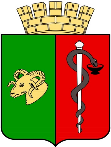 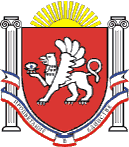 ЕВПАТОРИЙСКИЙ ГОРОДСКОЙ СОВЕТ
Р Е Ш Е Н И ЕII созывСессия №6923.06.2023                                   г. Евпатория                                            № 2-69/1Об отчете Контрольно-счётного органа –Контрольно-счетной палаты городскогоокруга Евпатория Республики Крым             В соответствии со статьей 8, статьей 19 Федерального закона от 07 февраля 2011 года № 6-ФЗ «Об общих принципах организации и деятельности контрольно-счетных органов субъектов Российской Федерации, и муниципальных образований», заслушав Отчет о проведенных Контрольно-счётным органом – Контрольно-счетной палатой городского округа Евпатория Республики Крым мероприятиях за 1 квартал 2023 года, - городской совет Р Е Ш И Л:Отчет о проведенных Контрольно-счётным органом – Контрольно-счетной палатой городского округа Евпатория Республики Крым мероприятиях за 1 квартал 2023 года принять к сведению.Настоящее решение вступает в силу со дня принятия и подлежит обнародованию на официальном сайте Правительства Республики Крым – http://rk.gov.ru в разделе: муниципальные образования, подраздел – Евпатория, а также на официальном сайте муниципального образования городской округ Евпатория Республики Крым – http://admin.my-evp.ru в разделе Документы, подраздел – Документы городского совета в информационно-телекоммуникационной сети общего пользования.Контроль за исполнением настоящего решения возложить на комитет по вопросам местного самоуправления, нормотворческой деятельности и регламента.ПредседательЕвпаторийского городского совета			                          	Э.М. ЛеоноваОДОБРЕН								УТВЕРЖДЕННа заседании Коллегии КСП				Распоряжением ПредседателяГО Евпатория РК						КСП ГО Евпатория РКот «09» июня 2023 г. протокол №6/126			от «09» июня 2023 г. №01-23/23Отчето проведенных Контрольно-счётным органом – Контрольно-счетной палатой городского округа Евпатория Республики Крым мероприятиях за 1 квартал 2023 года 2023ОГЛАВЛЕНИЕОбщие положенияИнформация о проведенных Контрольно-счётным органом – Контрольно-счетной палатой городского округа Евпатория Республики Крым мероприятиях (далее – Информация) в соответствии с требованиями части 2 статьи 9 Федерального закона от 07.02.2011г. № 6-ФЗ «Об общих принципах организации и деятельности контрольно-счетных органов субъектов Российской Федерации и муниципальных образований» (далее – Федеральный закон №6-ФЗ), части 1 статьи 8 Положения о Контрольно-счётном органе – Контрольно-счетной палате городского округа Евпатория Республики Крым, утверждённого в новой редакции решением Евпаторийского городского совета Республики Крым № 2-36/2 от 09.11.2021, представляется ежеквартально в Евпаторийский городской совет Республики Крым и Главе города.Информация обнародуется в информационно-телекоммуникационной сети Интернет на официальном портале Правительства Республики Крым и на официальном сайте муниципального образования городской округ Евпатория Республики Крым – «Моя Евпатория» после ее рассмотрения Евпаторийским городским советом Республики Крым.Контрольно-счётный орган – Контрольно-счетная палата городского округа Евпатория Республики Крым (сокращённое наименование - КСП ГО Евпатория РК) является постоянно действующим органом внешнего муниципального финансового контроля, обладает организационной и функциональной независимостью и осуществляет свою деятельность самостоятельно, деятельность КСП ГО Евпатория РК основывается на принципах законности, объективности, эффективности, независимости и гласности.В соответствии с нормами федерального законодательства КСП ГО Евпатория РК осуществляет следующие основные полномочия: контроль за исполнением местного бюджета; проведение экспертизы проектов местного бюджета; проведение внешней проверки годового отчета об исполнении местного бюджета; организация и осуществление контроля за законностью, результативностью (эффективностью и экономностью) использования средств местного бюджета, а также средств, получаемых местным бюджетом из иных источников, предусмотренных законодательством Российской Федерации;осуществление контроля за соблюдением установленного порядка управления и распоряжения имуществом, находящимся в муниципальной собственности, в том числе охраняемыми результатами интеллектуальной деятельности и средствами индивидуализации, принадлежащими муниципальному образованию; проведение оценки эффективности предоставления налоговых и иных льгот и преимуществ, бюджетных кредитов за счет средств местного бюджета, а также оценки законности предоставления муниципальных гарантий и поручительств или обеспечения исполнения обязательств другими способами по сделкам, совершаемым юридическими лицами и индивидуальными предпринимателями за счет средств местного бюджета и имущества, находящегося в муниципальной собственности; проведение финансово-экономической экспертизы проектов муниципальных правовых актов (включая обоснованность финансово-экономических обоснований) в части, касающейся расходных обязательств городского округа Евпатория Республики Крым, а также муниципальных программ; проведение анализа бюджетного процесса в муниципальном образовании и подготовку предложений, направленных на его совершенствование; подготовка информации о ходе исполнения местного бюджета, о результатах проведенных контрольных и экспертно-аналитических мероприятий и представление такой информации Евпаторийскому городскому совету Республики Крым и Главе города; участие в пределах полномочий в мероприятиях, направленных на противодействие коррупции; осуществление иных полномочий в сфере внешнего муниципального финансового контроля, установленных федеральными законами, законами субъекта Российской Федерации, уставом и нормативными правовыми актами Евпаторийского городского совета Республики Крым.В своей деятельности КСП ГО Евпатория РК руководствуется Конституцией Российской Федерации, федеральным законодательством, Конституцией Республики Крым, законами и подзаконными актами Республики Крым, Уставом муниципального образования городской округ Евпатория Республики Крым, Положением  о Контрольно-счётном органе – Контрольно-счетной палате городского округа Евпатория Республики Крым,  решениями Евпаторийского городского совета Республики Крым, Регламентом КСП ГО Евпатория РК и стандартами внешнего финансового контроля, утверждёнными распоряжениями председателя КСП ГО Евпатория РК.   Раздел 1 Информация о проведенных Контрольно-счётным органом – Контрольно-счетной палатой городского округа Евпатория Республики Крым мероприятиях	1.1 Общие итоги контрольных и экспертно-аналитических мероприятий.За 1 квартал 2023 года КСП ГО Евпатория РК завершено 2 контрольных и 1 экспертно-аналитическое мероприятие.Проведенными контрольными и экспертно-аналитическими мероприятиями установлены нарушения на общую сумму 229 244,90 тыс. рублей, в том числе:- нарушения в сфере управления муниципальной собственностью – 861,0 тыс. рублей;- нарушения при осуществлении муниципальных закупок – 16 369,00 тыс. рублей;- прочие нарушения (нарушения условий исполнения муниципальных контрактов) – 211 994,9 тыс. рублей.Установлены факты неэффективного использования бюджетных средств на общую сумму 58 668,30 тыс. рублей.За 1 квартал 2023 года объектами контроля представлена информация об устранении финансовых нарушений на общую сумму 18 249,20 тыс. рублей, в т.ч. о возмещении ущерба бюджету городского округа на общую сумму 1 370,0 тыс. рублей. По предписаниям КСП ГО Евпатория РК МУП «КурортТоргСервис» перечислены в бюджет 70% арендной платы за 2016-2018 годы в общей сумме 1 360,0 тыс. рублей; МУП «МИР» перечислена в бюджет задолженность по оплате 70% арендной платы в бюджет в сумме 10,0 тыс. рублей. Ввиду несоблюдения МУП «МИР» согласованного учредителем графика погашения задолженности администратору доходов бюджета – департаментом городского хозяйства направлена соответствующая информация, предложения об усилении контроля за погашением предприятием задолженности.По повторному предписанию КСП ГО Евпатория РК департаментом городского хозяйства направлено в МБУ «УГХ» решение о возврате субсидии в связи с невыполнение муниципального задания за 2018-2020 годы на общую сумму 16 879,2 тыс. рублей. Задолженность МБУ «УГХ» отражена в учете и отчетности ДГХ. КСП ГО Евпатория РК будет осуществляться контроль за ее погашением.По результатам проведенных контрольных и экспертно-аналитических мероприятий за 1 квартал 2023 года было направлено 2 представления об устранении выявленных нарушений по результатам завершенных контрольных мероприятия. В связи с неисполнением департаментом имущественных и земельных отношений и департаментом городского хозяйства администрации города Евпатории республики Крым ранее направленных представлений, предписаний направлены 2 предписания об устранении нарушений, требующих безотлагательных мер по их пресечению и предупреждению.Представления, предписания рассмотрены объектами контроля, приняты меры к устранению выявленных нарушений. В соответствии со стандартом финансового контроля СФК-8 «Контроль реализации результатов контрольных и экспертно-аналитических мероприятий, проведенных КСП ГО Евпатория РК» осуществляется контроль исполнения представлений и предписаний с учетом представленных объектами контроля планов мероприятий по устранению нарушений. В случае безосновательного непринятия мер по исполнению преставлений, предписаний составляются протоколы об административном правонарушении.1.2. Контрольная деятельность и результаты контрольных мероприятий.В рамках Раздела II Годового плана работы КСП ГО Евпатория РК на 2023 год «Контрольные мероприятия» в 1 квартале 2023 года завершено 2 контрольных мероприятия. Контрольное мероприятие «Проверка эффективного и целевого использования бюджетных средств, направленных на благоустройство общественных территорий (пространств) в рамках реализации Государственной программы Республики Крым «Формирование современной городской среды», муниципальной программы «Формирование современной городской среды городского округа Евпатория Республики Крым» (национальный проект «Жилье и городская среда»)». В рамках контрольного мероприятия проверена деятельность департамента городского хозяйства администрации города Евпатории Республики Крым (далее – ДГХ) по формированию, управлению и распоряжению средствами бюджета муниципального образования городской округ Евпатория Республики Крым в части средств, направленных на благоустройство общественных территорий (пространств) при исполнении муниципальных контрактов, заключенных в 2021 году, в рамках реализации Государственной программы Республики Крым «Формирование современной городской среды», муниципальной программы «Формирование современной городской среды городского округа Евпатория Республики Крым» (национальный проект «Жилье и городская среда»).Контрольным мероприятием установлен ряд нарушений законодательства Российской Федерации, допущенных ДГХ при использовании средств бюджета и муниципальной собственности.В рамках реализации муниципальной программы «Формирование современной городской среды городского округа Евпатория Республики Крым» ДГХ был заключен Муниципальный контракт №108 от 23.07.2021 с ООО «АМАРА» (Далее – Муниципальный контракт №108).Предметом Муниципального контракта №108 являлось выполнение работ по капитальному ремонту набережной Лазурная, г. Евпатория, 1 этап в соответствии с Техническим заданием (Приложение 1 к Контракту), Графиком производства работ (Приложение 2 к Контракту) и Сметной документацией (Приложение 3 к Контракту). Цена контракта – 118 573 292,00 рубля, в т.ч. НДС – 19 762 215,33 рубля. ДГХ к проверке представлены Акты о приемке выполненных работ по Муниципальному контракту №108 с №1 по №12, №14, №15, согласно которым ДГХ приняты работы на общую сумму 72 217 890,00 рублей с НДС. Указанные акты подписаны заказчиком в лице начальника ДГХ и подрядчиком в лице генерального директора ООО «Амара».Решением ДГХ от 27.06.2022 акты о приемке выполненных работ № 14 от 20.04.2021, № 15 от 27.04.2021 на общую сумму 6 629 374,80 рублей, признаны ДГХ в одностороннем порядке недействительными. КСП ГО Евпатория РК отмечает, что действующее законодательство не предусматривает возможности признания в одностороннем порядке недействительными ранее подписанных актов сдачи-приемки выполненных работ.В 2021 году и на дату завершения контрольного мероприятия ДГХ оплачены в полном объеме работы по актам с №1 по №12 на общую сумму 65 588 515,20 рублей.Оплата по Муниципальному контракту осуществлялась за счет двух источников финансирования: по КБК 050 322000М3702 оплачены акты о приёмке выполненных работ №№6-11 на общую сумму 37 015 223,20 рубля; по КБК 0503 220F255550 оплачены акты о приемке выполненных работ №№1-5, №12 на общую сумму 28 573 292,00 рубля.Проверкой исполнения Муниципального контракта №108 установлены следующие нарушения и недостатки.  В нарушение п. 2.2, п.4 распоряжения Главы Республики Крым от 15.07.2021 №1031-рг «Об определении единственного поставщика» ДГХ в муниципальный контракт №108 не включено условие об обязанности единственного подрядчика выполнить работы по контракту собственными силами без привлечения к выполнению работ третьих лиц (субподрядчиков, соисполнителей) - пунктом 5.1.22 Муниципального контракта №108 предусмотрено, что общий объем работ, выполняемых самостоятельно без привлечения других лиц к исполнению своих обязательств в совокупном стоимостном выражении должен составлять не менее 70% от цены контракта.В нарушение п. 7.1. ст. 94 Федерального закона №44-ФЗ, п. 14.3 Муниципального контракта №108 работы по муниципальному контракту №108 по актам о приемке выполненных работ с №1 по №12, №14,15 на общую сумму 72 217 890,00 рублей были приняты ДГХ в отсутствие обеспечения гарантийных обязательств, предусмотренных контрактом в сумме 5 928 644,60 руб.Цена Муниципального контракта №108 была завышена на сумму 281 395,74 рубля – необоснованно учтенного в расчете компенсационной стоимости зеленых насаждений налога на добавленную стоимость.Департаментом городского хозяйства в нарушение условий Контракта в части установленного пунктом 2.6. Контракта порядка приемки и оплаты оборудования, в нарушение ст. 746 Гражданского кодекса Российской Федерации принято оборудование и материалы общей стоимостью согласно актам о приемке выполненных работ – 27 299 777,33 руб. с учетом НДС без подтверждения фактической стоимости (счетом-фактурой, товарной накладной) и в отсутствие гарантийных обязательств от поставщиков/производителей оборудования на срок не менее 36 месяцев. 	В нарушение ст. 746 Гражданского кодекса Российской Федерации оборудование и материалы общей стоимостью согласно актам о приемке выполненных работ – 24 607 977,38 руб. с учетом НДС оплачены ДГХ.20.10.2022 проведен контрольный осмотр выполненных работ по данному муниципальному контракту с участием со стороны заказчика главного специалиста МБУ «УГХ», со стороны подрядчика по запросу КСП ГО Евпатория РК явка представителя не обеспечена. По результатам контрольного осмотра выполненных работ и установленного оборудования установлено следующее:Оборудование общей стоимостью 21 533 081,20 руб. принято ДГХ и оплачено в полном объеме в отсутствие каких-либо требований в контракте и спецификации к характеристикам оборудования, в том числе оборудование стоимостью 16 891 000,00 руб. (2 фонтана) приняты в непригодном к эксплуатации состоянии – без тестового запуска, в отсутствие подключения к водоснабжению и водоотведению:Объект «Детская игровая зона с амфитеатром, с подсветкой» стоимостью 4 642 081,20 руб., принят по акту о приемке выполненных работ №11 от 20.12.2021 и оплачен в составе работ по указанному акту платежным поручением от 29.12.2021. Амфитеатр установлен на обломанных элементах плиточного покрытия, бруски частично не закреплены, частично демонтированы; подсветка амфитеатра и следы ее монтажа/демонтажа отсутствуют; не установлена теневая конструкция в виде трехлистника, предусмотренная рабочей документацией; крепления канатов в канатном игровом комплексе вырваны из колец; канаты в игровом комплексе с горками вырваны из креплений; качели (2 шт.) установлены в виде опор, собственно качели (подвесы) отсутствуют. В техническом задании к контракту и спецификации МАФ не приводились требования к детскому игровому оборудованию. Объект «Фонтан пешеходный» принят по акту №8 от 10.12.2021 и оплачен в составе работ по указанному акту платежным поручением от 29.12.2021 как единица оборудования по стоимости 6 550 000,00 руб. (с НДС), характеристики данного объекта кроме визуального изображения в рабочей документации, ни контрактом, ни ЛСР не предусмотрены, в разделе «Характеристики МАФ» указано – индивидуальный заказ.Фонтан визуально не соответствует изображению в спецификации МАФ в составе рабочей документации – по спецификации сухой фонтан выполнен в форме полукруга и расположен перед амфитеатром, фактически представляет собой прямоугольную конструкцию размером 4*2 метра из 10 металлических секций, расположен сбоку от амфитеатра со стороны входной группы; одна из секций повреждена – изогнута. Фонтан не функционирует.Пояснения, какие требования предъявлялись ДГХ как заказчиком к оборудованию «Фонтан пешеходный», как требования к оборудованию были доведены до подрядчика и как осуществлялась приемка, в частности, чем подтверждено соответствие стоимости оборудования, указанной в проектно-сметной документации не представлены. Документы, подтверждающие фактическую стоимость фонтана пешеходного, не представлены.Согласно данным протокола проведения выездного мониторинга от 30.03.2022 с участием помощника Главы Республики Крым, начальников управлений Аппарата Совета министров Республики Крым, на 30.03.2022 на объекте набережная Лазурная, 1 этап отсутствовало подключение к воде и электричеству, не выполнено техприсоединение по водоснабжению и водоотведению, электроснабжению, раздел рабочей документации «Водоснабжение и водоотведение» на 30.03.2022 не был представлен подрядчику по контракту, тестовый запуск фонтана не проводился. Согласно информации ДГХ подключение к водоснабжению объекта не было осуществлено по состоянию на октябрь 2022.В нарушение принципа эффективности использования бюджетных средств, установленного ст. 34 Бюджетного кодекса Российской Федерации, ДГХ допущено использование бюджетных средств на оплату оборудования – фонтана пешеходного, требования к характеристикам которого не устанавливались и который не функционирует более года с момента приемки. Неэффективное использование бюджетных средств составило 6 550 000,00 рублей.Объект «Светодинамический фонтан» принят по акту №6 от 09.11.2021 и оплачен в составе работ по указанному акту платежным поручением от 01.12.2021 как единица оборудования по стоимости 10 341 000,00 руб. (с НДС), характеристики данного объекта кроме визуального изображения в рабочей документации, ни контрактом, ни ЛСР не предусмотрены, в разделе «Характеристики МАФ» указано другое наименование – «фонтан «чаша», характеристики - индивидуальный заказ.Пояснения, какие требования предъявлялись ДГХ как заказчиком к оборудованию «Светодинамический фонтан» (или фонтан «чаша»), как требования к оборудованию были доведены до подрядчика и как осуществлялась приемка, в частности, чем подтверждено соответствие стоимости оборудования, указанной в проектно-сметной документации, не представлены.Документы, подтверждающие фактическую стоимость объекта «Светодинамический фонтан» не представлены. Как указано выше, подключение к водоснабжению объекта не было осуществлено по состоянию на октябрь 2022.В нарушение принципа эффективности использования бюджетных средств, установленного ст. 34 Бюджетного кодекса Российской Федерации, ДГХ допущено использование бюджетных средств на оплату оборудования – Светодинамического фонтана, требования к характеристикам которого не предъявлялись и который не функционирует более года с момента приемки. Неэффективное использование бюджетных средств составило 10 341 000,00 рублей.Неведение ДГХ претензионной, исковой работы по указанным фактам влечет риск ущерба в случае не устранения указанных дефектов за счет гарантийных обязательствПри проведении осмотра установленного в рамках контракта № 108 оборудования с участием специалиста, направленного ДГХ, установлено наличие сколов, перепадов, провалов тротуарной плитки; местами плитка демонтирована; на зеленых зонах и у входной зоны не убран строительный мусор; участки кабеля, гофрошлангов выведены из-под плиточного покрытия в прогулочной (пешеходной) зоне, из-под земли в зеленых зонах и ни к чему не подключены, не скрыты, не ограждены; один из силовых шкафов установлен не в соответствии со схемой расположения – вплотную к перголе и скамейкам у бетонного ограждения пляжа.Из предусмотренных Муниципальным контрактом №108 объемов работ по устройству тротуарной плитки, бортовых камней большая часть работ принята и оплачена ДГХ в полном объеме в отсутствие подтверждения объема и качества работ организацией, осуществляющей строительный контроль - ФАУ «РосКапСтрой»:- работы по устройству покрытий из тротуарной плитки ТИП1 приняты и оплачены в объеме 6 457,5 кв.м., из них не подтверждены строительным контролем объем и качество работ в объеме 3 242,0 кв.м (50%);- работы по устройству покрытий из тротуарной плитки ТИП2 приняты и оплачены в объеме 2157,1 кв.м., из них не подтверждены строительным контролем объем и качество работ в объеме 1702,0 кв.м (79%);- работы по установке бортовых камней приняты и оплачены в объеме 5 769 метров, из них не подтверждены строительным контролем объем и качество выполненных работ в объеме 4 456 метров (77%).На запрос КСП ГО Евпатория РК о направленных ДГХ требованиях в рамках муниципального контракта №108 об устранении недостатков, допущенных при укладке плитки, при монтаже кабеля и установке силового шкафа, иных претензий по качеству выполненных работ, о представлении копий таких претензий (при наличии) с подтверждением вручения (направления), ДГХ информация, документы не представлены. По объекту «Пергола для зеленой зоны 3500*9000», принятому по акту №15 от 27.04.2022 по стоимости 713 000,00 руб. с НДС, не оплаченному: место по центру перголы для высадки дерева залито бетонной смесью, плиточное покрытие вокруг разрушено, плитка частично снята, основание для плиточного покрытия не визуализируется – плитка обломками уложена на землю; одна из двух скамеек под перголой не смонтирована на покрытии - установлена на отдельных элементах плиточного покрытия.Пояснения по факту приемки оборудования с вышеуказанными недостатками не представлены.При проведении осмотра установлено наличие оборудования, установка которого была предусмотрена контрактом, однако согласно представленным актам о приемке выполненных работ КС-2 оборудование и работы по его установке ДГХ не принимались, срок действия контракта окончился 31.12.2021. Так, на объекте установлены: скамейки парковые (50 шт., принято -15), урны, арт-зона, перголы (10 ед., принято – 4), входная группа, туалетный модуль, светильники, видеокамеры, шкафы силовые (без доступа).	На запрос пояснений, установлено ли данное оборудование подрядчиком по Муниципальному контракту №108, контролировались ли выполнение работ по установке данного оборудования организацией, осуществлявшей строительный контроль, кто является в настоящее время собственником вышеуказанного оборудования, расположенного на муниципальной общественной территории, кем обеспечивается безопасность эксплуатации оборудования, информация и пояснения ДГХ не представлены.Анализом сведений, размещенных на сайте «Электронное правосудие» (kad.arbitr.ru) установлено, что по состоянию на 01.01.2023 ДГХ не обращался в арбитражный суд с исковым заявлением к ООО «АМАРА» о взыскании начисленных неустоек. Напротив, согласно сведений сайта «Электронное правосудие» в производстве Арбитражного суда Республики Крым находится дело А83-16530/2022 по исковому заявлению ООО «АМАРА» к ДГХ о взыскании задолженности в размере 57 689 107,89 рублей по Муниципальному контракту №108.В рамках указанного дела ДГХ по состоянию на 01.01.2023 не заявлены встречные исковые требования к ООО «АМАРА» о взыскании в рамках Муниципального контракта №108 ранее начисленных неустоек в размере 4 232 634,00 рублей.Проверкой установлено, что оплата работ, принятых ДГХ после 01.12.2021 произведена в полном объеме без удержания начисленного в соответствии с Претензией (требованием) от 02.12.2021 № 3706 штрафа в размере 592 866,46 рублей. В нарушение п.14.4. Муниципального контракта №108 ДГХ не направлено требование Гаранту по банковской гарантии №516062-БГ от 23.07.2021, выданной АКБ «Металлинвестбанк» (ПАО) сроком действия по 31.01.2022. Как следствие, бюджетом городского округа Евпатория Республики Крым недополучен доход от удержания (взыскания) штрафа в сумме 592 866,46 рублей.В период действия Муниципального контракта №108 и по состоянию на январь 2023 ДГХ не предпринимались меры по взысканию с ООО «АМАРА» начисленных неустоек (пеней, штрафов), что свидетельствует о формальном подходе ДГХ к соблюдению требований ч.6 ст. 34 Федерального закона 44-ФЗ и раздела 8 Муниципального контракта №108, налагающих на Заказчика обязанность направить Подрядчику требование об уплате неустоек (штрафов, пеней) в случае просрочки исполнения, неисполнения или ненадлежащего исполнения обязательств, предусмотренных контрактом.Непринятие мер по взысканию пени и штрафов по направленным претензиям влечет риск истечения срока исковой давности и недопоступления в бюджет городского округа Евпатория Республики Крым средств в сумме 4 232 634,00 рублей.С целью выяснения обстоятельств несвоевременного выполнения работ по Муниципальному контракту №108 КСП ГО Евпатория РК направлен запрос в адрес ООО «АМАРА».Из представленных на запрос КСП ГО Евпатория РК писем ООО «АМАРА», адресованных ДГХ, следует, что несвоевременное выполнение работ по Муниципальному контракту №108 связано с невыполнением ДГХ принятых обязательств, в том числе: несвоевременно передан в надлежащем виде земельный участкок для производства работ; не обеспечено освобождение земельного участка от прав третьих лиц; несвоевременно передана рабочая документация со штампом «В производство работ»; отсутствие в рабочей документации разделов по электроснабжению, видеонаблюдению, сетям водоснабжения и водоотведения; отсутствие решения по сносу зеленых насаждений и прочие обстоятельства, препятствующие своевременному выполнению работ.Невыполнение ДГХ принятых обязательств по Муниципальному контракту №108 также подтверждается Протоколом проведения выездного мониторинга реализации мероприятий регионального проекта «Формирование комфортной городской среды» от 30.03.2022 в котором указано, с 23.07.2021 по 08.09.2021 строительные работы не велись из-за необеспечения администрацией города Евпатория возможности ведения подрядчиком строительных работ, а именно, несогласование с санаторно-курортным комплексом перемещения отдыхающих, в том числе на пляжных территориях, что создавало угрозу жизни и здоровью людей при возобновлении СМР; заказчиком рабочая документация была передана подрядчику спустя 41 день после заключения контракта. Раздел рабочей документации водоснабжение и водоотведение по состоянию на март 2022 не был представлен подрядчику, заказчиком не выполнено техническое присоединение к системе водоснабжения и водоотведения, электроснабжения.Указанные обстоятельства свидетельствуют, что несвоевременное выполнение (невыполнение в 2021 году в полном объеме) работ ООО «АМАРА» и как следствие не освоение на дату завершения 2021 финансового года средств субсидии в полном объеме связано в том числе с невыполнением ДГХ принятых обязательств по Муниципальному контракту №108.Услуги по проведению строительного контроля на объекте «Капитальный ремонт набережной Лазурная, 1 этап» оказывались ФАУ «РосКапСтрой» на основании муниципального контракта №112 от 13.08.2021 (далее – муниципальный контракт №112).Проверкой установлено, что 8 актов о приемке выполненных работ по Муниципальному контракту №108 (Акты № 1,3-6, 10-12), в том числе демонтажных работ, работ по устройству плиточного покрытия, бортовых камней, ремонта подпорной стены и парапета, прокладке кабеля видеонаблюдения, устройству резинового покрытия, по установке детской игровой зоны, светомузыкального фонтана и прочих, с общей стоимостью выполненных работ 44 233 895,71 рублей, не содержат отметок о проведенном строительном контроле - подписи уполномоченного лица и штампа ФАУ «РосКапСтрой». Согласно информации Крымского филиала ФАУ «РосКапСтрой» акты выполненных работ КС-2 подрядчиком (ООО «АМАРА») в адрес ФАУ «РосКапСтрой» предоставлялись, но не были завизированы по причинам непредставления сертификатов на продукцию, выполнения работ по устройству тротуарной плитки, которая не соответствовала сметной документации, невыполнения фактического подключения оборудования фонтана к сетям электроснабжения, водоснабжения и водоотведения, что не позволяло проверить работоспособность оборудования, непредставления документации, подтверждающей соответствие нормам и безопасность смонтированной детской игровой зоны и амфитеатра, прочих нарушений и недостатков.Согласно разделу 5 Муниципального контракта №108 заказчик обязан был принять работы, выполненные надлежащим образом, в порядке, предусмотренном контрактом, оплатить надлежащим образом выполненные работы.  Заказчик имеет право требовать от подрядчика надлежащего исполнения обязательств, имеет право по результатам приемки направить мотивированный отказ от подписания актов о приемке выполненных работ. Акты освидетельствования скрытых работ; сертификаты и иные документы о качестве в соответствии с ГОСТом, подтверждающие соответствие качества материалов и оборудования, используемых при производстве работ; журналы производства работ; журналы учета выполненных работ ДГХ к проверке не представлены.В нарушение статей 720, 721, 746, Гражданского кодекса Российской Федерации, ст. 94 Федерального закона №44-ФЗ, условий раздела 6 Муниципального контракта №108  работы по актам о приемке выполненных работ КС-2 за номерами: №1 от 20.08.2021, №3 от 23.09.2021, №4 от 22.10.2021, №5 от 22.10.2021, №6 от 09.11.2021, №10 от 20.12.2021, №11 от 20.12.2021, №12 от 22.12.2021 на общую сумму 44 233 895,71 руб., объем и качество которых не были подтверждены ФАУ «РосКапСтрой», при наличии замечаний к объему и качеству выполненных работ, выполненные не в соответствии с проектной документацией, в отсутствие исполнительной документации, сертификатов соответствия качества материалов и оборудования, актов освидетельствования скрытых работ приняты начальником ДГХ и оплачены ДГХ в полном объеме.Согласно информации ДГХ акт приема в эксплуатацию объекта «Набережная Лазурная, 1 этап» после капитального ремонта не был подписан ДГХ в силу многочисленных замечаний представителей Крымского филиала ФАУ «РосКапСтрой» по качеству работ; заявки на технологическое присоединение к инженерным сетям ГУП РК «Вода Крыма» были отклонены из-за недостоверных расчетов водопотребления и водоотведения. Имущество на общественной территории не проинвентаризировано, за обслуживающей организацией не закреплено.В рамках реализации муниципальной программы «Формирование современной городской среды городского округа Евпатория Республики Крым» ДГХ был заключен Муниципальный контракт №107 от 23.07.2021 с ООО «АМАРА» (Далее – Муниципальный контракт №107).Предметом Муниципального контракта №107 являлось выполнение работ по капитальному ремонту парка им. Франко, расположенного по ул. им. Ивана Франко, г. Евпатория, 1 этап в соответствии с Техническим заданием (Приложение 1 к Контракту), Графиком производства работ (Приложение 2 к Контракту) и Сметной документацией (Приложение 3 к Контракту). Цена контракта – 44 363 326,00 рублей, в т.ч. НДС – 7 393 888,00 рублей. Авансирование не предусмотрено. Срок завершения работ на объекте – 01.12.2021.Согласно представленным к проверке актам о приемке выполненных работ ДГХ приняты работы на общую сумму 35 133 198,00 рублей. Соответственно, в рамках Муниципального контракта №107 Подрядчиком не выполнено работ, предусмотренных Локальным сметным расчетом № 02-01-01 (Приложение №3), на общую сумму 9 230 128,00 рублей.Фактически оплачены ДГХ работы на общую сумму 32 111 922,00 рублей. Оплата произведена за счет средств субсидии из бюджета Республики Крым бюджету муниципального образования городской округ Евпатория Республики Крым на софинансирование муниципальной программы «Формирование современной городской среды городского округа Евпатория Республики Крым» (КБК 0503 220F255550).С учетом приемки работ на общую сумму 35 133 198,00 рублей, ДГХ не выплачено Подрядчику в рамках Муниципального контракта №107 – 3 021 276,00 рублей. Решением ДГХ от 27.06.2022 акты о приемке выполненных работ № 14 от 29.03.2022, № 17 от 14.04.2022 на общую сумму 3 021 276,00 рублей, признаны ДГХ в одностороннем порядке недействительными. КСП ГО Евпатория РК отмечает, что действующее законодательство не предусматривает возможности признания в одностороннем порядке недействительными ранее подписанных актов сдачи-приемки выполненных работ.Проверкой исполнения Муниципального контракта №107 установлены следующие нарушения и недостатки.  В нарушение п. 2.2, п.4 распоряжения Главы Республики Крым от 15.07.2021 №1032-рг «Об определении единственного поставщика» ДГХ в муниципальный контракт №107 не включено условие об обязанности единственного подрядчика выполнить работы по контракту собственными силами без привлечения к выполнению работ третьих лиц (субподрядчиков, соисполнителей) - пунктом 5.1.22 Муниципального контракта №107 предусмотрено, что общий объем работ, выполняемых самостоятельно без привлечения других лиц к исполнению своих обязательств в совокупном стоимостном выражении должен составлять не менее 70% от цены контракта.В нарушение ч. 7.1 ст. 94 Федерального закона №44-ФЗ, пункта 14.3. Муниципального контракта №107 ДГХ по актам о приемке выполненных работ на общую сумму 35 133 198,00 рублей произведена приемка работ в отсутствие обеспечения гарантийных обязательств, предусмотренных контрактом в сумме 2 218 166,30 руб. В нарушение положений ст. 264.1 Бюджетного кодекса РФ, п.1 ст.13 Федерального закона от 06.12.2011 № 402-ФЗ, п. 167 Инструкции № 191н, ДГХ допущено искажение бюджетной отчетности за 9 месяцев 2022 года -  в форме 0503169 «Сведения по дебиторской и кредиторской задолженности»: по счету 209.4 «Расчеты по штрафам, пеням, неустойкам, возмещениям ущерба» на 01.01.2022, 01.10.2022 занижен показатель дебиторской задолженности на сумму штрафа, начисленного ООО «АМАРА» в соответствии с Претензией (требованием) от 02.12.2021 № 3707 – 2 218 166,30 рублей.Проверкой установлено, что оплата работ, принятых ДГХ после 01.12.2021 произведена в полном объеме без удержания начисленного в соответствии с Претензией (требованием) от 02.12.2021 № 3707 штрафа в размере 2 218 166,30 рублей. В нарушение п.14.4. Муниципального контракта №107 ДГХ не направлено требование Гаранту по банковской гарантии №10219776 от 22.07.2021, выданной АКБ «Абсолют Банк» (ПАО) сроком действия по 31.01.2022. Как следствие, бюджетом городского округа Евпатория Республики Крым недополучен доход от удержания (взыскания) штрафа в сумме 2 218 166,30 рублей.Таким образом, в период действия Муниципального контракта №107 и по состоянию на январь 2023 ДГХ не предпринимались меры по взысканию с ООО «АМАРА» начисленных неустоек (пеней, штрафов), что свидетельствует о формальном подходе ДГХ к соблюдению требований ч.6 ст. 34 Федерального закона 44-ФЗ и раздела 8 Муниципального контракта №107, налагающих на Заказчика обязанность направить Подрядчику требование об уплате неустоек (штрафов, пеней) в случае просрочки исполнения, неисполнения или ненадлежащего исполнения обязательств, предусмотренных контрактом.Непринятие мер по взысканию пени и штрафов по направленным претензиям влечет риск истечения срока исковой давности и недопоступления в бюджет городского округа Евпатория Республики Крым средств в сумме 5 273 167,99 рублей.Проверкой вопроса соблюдения требований действующего законодательства при приемке и оплате выполненных работ по муниципальному контракту №107 установлено, что ДГХ в нарушение условий Муниципального контракта №107 в части установленного пунктом 2.6. Контракта порядка приемки и оплаты оборудования, в нарушение ст. 746 Гражданского кодекса Российской Федерации принято оборудование и материалы общей стоимостью согласно актам о приемке выполненных работ – 23 294 497,42 руб., оплачено  оборудование и материалы общей стоимостью 21 810 670,27 руб. без подтверждения фактической стоимости (счетом-фактурой, товарной накладной), в отсутствие гарантийных обязательств от поставщиков/производителей оборудования на срок не менее 36 месяцев. 19.10.2022 проведен контрольный осмотр выполненных работ по данному муниципальному контракту с участием со стороны заказчика главного специалиста МБУ «УГХ», со стороны подрядчика по запросу КСП ГО Евпатория РК явка представителя не обеспечена. По результатам контрольного осмотра установлено следующее:Осмотром установлено, что на объекте установлены камеры видеонаблюдения не соответствующие условиям контракта (вместо RVi – Dahua) при этом, по акту о приемке выполненных работ № 17 от 14.04.2022 были приняты именно камеры, предусмотренные контрактом и локальным сметным расчетом – RVi и по той же цене, что предусмотрена ЛСР.К проверке представлено согласование ДГХ замены материалов (камер, коммутатора, ИБП и жестких дисков). Согласно письму ООО «Амара» от 14.01.2022 с отметкой о согласовании начальником ДГХ замена согласована без увеличения сметной стоимости с улучшением. Мониторингом рыночных цен установлено, что согласованная ДГХ на замену камера видеонаблюдения стоит в 2,5 раза дешевле, чем та, что была предусмотрена контрактом (камера Rvi-1NCT 4368 (2.8) white - IP камера, 4 МП стоит по состоянию на октябрь 2022 – 19 590,00 руб., а Dahua DH-1PC-HFW2431SP-A-0280B – от 8995,00 до 9750,00 руб.).  ИБП ELTENA EN-SSRT2000 по состоянию на октябрь 2022 стоит от 25,5 до 31 тысячи рублей, принят ДГХ по стоимости АРС SMC2000I-2U -  66 723,00 руб. без НДС.Оборудование, не соответствующее проектной документации, принято ДГХ по акту о приемке выполненных работ № 17 от 14.04.2022, работы по которому ДГХ не оплачены. В дальнейшем решением ДГХ от 27.06.2022 акты о приемке выполненных работ № 14 от 29.03.2022, № 17 от 14.04.2022, признаны ДГХ в одностороннем порядке недействительными (процедура не предусмотрена контрактом и действующим законодательством).В производстве Арбитражного суда Республики Крым находится дело А83-15945/2022 по исковому заявлению ООО «АМАРА» к ДГХ о взыскании задолженности в размере 11 007 837,60 рублей по Муниципальному контракту №107. Таким образом, вследствие подписания ДГХ без замечаний акта о приемке выполненных работ № 17 от 14.04.2022 существует риск взыскания с ДГХ завышенной стоимости оборудования, стоимости фактически не установленного оборудования, что повлечет ущерб бюджету муниципального образования городской округ Евпатория Республики Крым.При проведении осмотра установленного в рамках контракта № 107 оборудования с участием специалиста, направленного ДГХ, не установлено (не предъявлено к осмотру) место установки оборудования, принятого ДГХ по акту №17 от 14.04.2022. Таким образом, контрольным мероприятием установлена недостача имущества, принятого ДГХ в ходе исполнения Муниципального контракта №107 по Акту о приемке выполненных работ №17 от 14.04.2022 общей стоимостью 658 846,00 рублей (видеорегистраторы, коммутаторы, трансиверы, жесткие диски). Работы по акту №17 от 14.04.2022 ДГХ не оплачены, при этом, приняты без замечаний.  Стоимость не установленного (не предъявленного к осмотру) оборудования может быть взыскана ввиду приемки указанных работ и оборудования ДГХ по результатам рассмотрения Арбитражным судом Республики Крым искового заявления ООО «АМАРА» к ДГХ, что повлечет ущерб бюджету муниципального образования городской округ Евпатория Республики Крым в сумме 658 846,00 рублей.ДГХ на запрос КСП ГО Евпатория РК пояснения не представлены.При проведении осмотра установлено наличие оборудования, установка которого была предусмотрена контрактом, однако согласно представленным актам о приемке выполненных работ КС-2 оборудование, работы по его установке ДГХ не принимались.  Так, на объекте установлены скамьи, урны, приствольные решетки, перголы, арт-зона.	К проверке представлен реестр исполнительной документации №12 на установку вышеуказанных малых архитектурных форм без отметок о сдаче документации подрядчиком и приемке заказчиком. В составе документации письмо ДГХ от 27.04.2022 №1254/01-08 в адрес ООО «АМАРА» о согласовании характеристик Арт-зоны, копии паспортов вышеуказанного оборудования (производитель ООО «Комбинат благоустройства») с указанием гарантийного срока 12 месяцев, что не соответствует условиям Муниципального контракта №107. Акт освидетельствования скрытых работ по бетонированию закладных и установке малых архитектурных форм от 22.01.2022 подписан представителями ФАУ «РосКапСтрой» и ООО «АМАРА».На запрос КСП ГО Евпатория РК ДГХ пояснения о причинах, по которым оборудование не принято, не представлены.Оборудование общей стоимостью 16 430 000,00 руб. принято ДГХ и оплачено в полном объеме в отсутствие каких-либо требований в контракте и спецификации к характеристикам оборудования, в том числе оборудование стоимостью 11 360 000,00 руб. (фонтан) принято в непригодном к эксплуатации состоянии – без тестового запуска, в отсутствие подключения к водоснабжению и водоотведению:Объект «Фонтан с подсветкой, диаметр 9м» принят и оплачен по акту №7 от 22.12.2021 как оборудование по стоимости 11 360 000,00 руб. с НДС. Характеристики данного объекта кроме диаметра ни контрактом, ни ЛСР, ни рабочей документацией не предусмотрены. Согласно данным протокола проведения выездного мониторинга от 30.03.2022 с участием помощника Главы Республики Крым, начальников управлений Аппарата Совета министров Республики Крым, на 30.03.2022 на объекте Парк им. Франко, 1 этап отсутствовало подключение к воде и электричеству, не выполнено техприсоединение по водоснабжению и водоотведению, электроснабжению, тестовый запуск фонтана не проводился. Согласно информации ДГХ подключение к водоснабжению объекта не было осуществлено по состоянию на октябрь 2022. В нарушение принципа эффективности использования бюджетных средств, установленного ст. 34 Бюджетного кодекса Российской Федерации, ДГХ допущено использование бюджетных средств на оплату оборудования – фонтана, который не функционирует более года с момента приемки. Неэффективное использование бюджетных средств составило 11 360 000,00 рублей.Вследствие приемки ДГХ нефункционирующего оборудования без замечаний, неведения претензионной, исковой работы с целью обязать подрядчика выполнить работы в соответствии с условиями контракта, констатируется риск ущерба бюджету городского округа в случае не устранения указанных недостатков за счет гарантийных обязательств.Объект «Входная группа (Арт зона)» принят и оплачен по акту №8 от 22.12.2021 как оборудование по стоимости 5 070 000,00 рублей с НДС. Характеристики данного объекта ни ЛСР, ни рабочей документацией не предусмотрены.Пояснения по факту приемки оборудования в отсутствие каких-либо требований в контракте и спецификации к характеристикам оборудования, и по факту приемки фонтана в отсутствие подключения к водоснабжению и водоотведению ДГХ по запросу КСП ГО Евпатория РК не представлены.Оборудование «Детская игровая зона с подсветкой» стоимостью 935 000,00 руб. с НДС принято по акту №6 от 25.11.2021 как 1 объект (оборудование) и оплачено. Спецификацией МАФ в составе Генерального плана предусмотрены следующие характеристики объекта: «Детская площадка оборудована игровыми элементами: ИК «Зов джунглей», Балансир, Качели «Гнездо», Качалка «Улитка», Канатный комплекс «Куб».Проведенным осмотром установлено: канатный комплекс «Куб» на детской площадке не установлен, установлена другая канатная конструкция; документы, подтверждающие согласование замены оборудования с учетом его стоимости, пояснения по факту приемки и оплаты оборудования, не соответствующего спецификации, не представлены; песочница с даты приемки – 25.11.2021 песком не заполнялась; 2 вида качелей установлены в виде опор, собственно качели (подвесы) отсутствуют; в игровом комплексе отломан защитный элемент и крепеж, комплекс травмоопасен;  качалка улитка разломана – непригодна к использованию.На запрос о предоставлении пояснений, информации, за каким учреждением в настоящее время закреплена общественная территория, кем и каким образом контролируется сохранность оборудования, размещенного на общественной территории, какие меры приняты ДГХ для обеспечения надлежащего состояния и безопасного использования детского игрового оборудования, ДГХ информация не представлена. Таким образом контрольным мероприятием установлено, что ДГХ не приняты меры по обеспечению надлежащего состояния и безопасного использования детского игрового оборудования. Неведение претензионной, исковой работы по указанным фактам влечет риск ущерба бюджету городского округа Евпатория Республики Крым в случае не устранения указанных дефектов за счет гарантийных обязательств.Устройство основания резинового покрытия детской игровой площадки выполнено с нарушением технологии, о чем свидетельствует провал у края основания длиной более полуметра, глубиной до 15 сантиметров. Акт о приемке работ по устройству покрытия детской площадки от 09.11.2021 №4 подписан ДГХ без отметки организации, осуществляющей строительный контроль, о проверке объемов и качества работ. Акты освидетельствования скрытых работ по данным работам также не представлены.Требования об устранении недостатков, допущенных при устройстве резинового покрытия в рамках гарантийных обязательств по контракту, претензии с подтверждением вручения (направления), направленные ДГХ подрядчику по муниципальному контракту №107, в адрес КСП ГО Евпатория РК по запросу не представлены. Неведение претензионной, исковой работы по указанным фактам влечет риск ущерба бюджету городского округа Евпатория Республики Крым в случае не устранения указанных дефектов за счет гарантийных обязательств.По акту о приемке выполненных работ №9 от 27.12.2021 ДГХ приняты и оплачены в полном объеме работы по установке фонарей, в т.ч приняты и оплачены:- фонарь чугунный Алмаз однорожковый (материал чугунное литье, сталь, алюминий) 30 шт. по цене за единицу 96 840,00 руб. с НДС, общей стоимостью с НДС 2 905 200,00руб.;- фонарь чугунный Алмаз двухрожковый (материал чугунное литье, сталь, алюминий) 5 шт. по цене 116 950,00 руб. с НДС, общей стоимостью 584 750,0 руб. с НДС.Контрольным осмотром установлено, что 5 из 30 фонарей однорожковых установлены на части территории 1-го этапа капитального ремонта парка им. Франко (согласно проектной документации), которая на дату осмотра отгорожена некапитальным забором от основной части территории. На дату осмотра на указанной территории проводились работы в рамках 2-го этапа капитального ремонта парка им. Франко. Указанные фонари на дату осмотра не используются по назначению, находятся на действующей строительной площадке, два из пяти завалены строительным мусором со стройплощадки и накренены, основания засыпаны щебнем.В нарушение принципа эффективности использования бюджетных средств, установленного ст. 34 Бюджетного кодекса Российской Федерации, ДГХ допущено использование бюджетных средств на оплату оборудования – фонарей в количестве 5 ед. общей стоимостью 484 200,00 руб. с НДС, которые более полугода с момента приемки не функционировали, фактически по состоянию на октябрь 2022 года находились на территории строительной площадки. На запрос КСП ГО Евпатория РК пояснения ДГХ не представлены.Контрольным осмотром установлено, что фонари, установленные на объекте осмотра, не соответствуют эскизу фонарей Алмаз из рабочей документации и изображению фонарей Алмаз из отрытого доступа в сети Интернет. На запрос КСП ГО Евпатория РК ДГХ не представлена информация, согласовывалась ли замена оборудования – фонарей, не представлены документы на установленное оборудование, предусмотренные п. 4.2. Муниципального контракта №107 (договор поставки, согласованный ДГХ, гарантийное обязательство от производителя), а также документы, подтверждающие стоимость фактически установленных фонарей.В нарушение статьи 746 Гражданского кодекса Российской федерации, ст. 94 Федерального закона №44-ФЗ ДГХ оплачено оборудование, не соответствующее условиям контракта. Услуги по проведению строительного контроля на объекте оказывались ФАУ «РосКапСтрой» на основании муниципального контракта №111 от 13.08.2021. Проверкой установлено, что в нарушение статей 720, 721, 746 Гражданского кодекса Российской Федерации, ст. 94 Федерального закона №44-ФЗ, условий раздела 6 Муниципального контракта №107 работы по актам о приемке выполненных работ №1-4, 6, 13, в том числе демонтажных работ, работ по устройству плиточного покрытия, бортовых камней, электромонтажных работ и работ по устройству видеонаблюдения работ по устройству малых архитектурных форм, детской игровой зоны с подсветкой и прочих, с общей стоимостью выполненных работ 6 899 488,80 рублей, объем и качество которых не были подтверждены ФАУ «РосКапСтрой», при наличии замечаний к объему и качеству выполненных работ, в отсутствие исполнительной документации, в т.ч. актов освидетельствования скрытых работ, приняты начальником ДГХ и оплачены ДГХ в полном объеме.Согласно информации ДГХ акт приема в эксплуатацию объекта после капитального ремонта не был подписан ДГХ в силу многочисленных замечаний представителей Крымского филиала ФАУ «РосКапСтрой» по качеству работ. Имущество на общественной территории не проинвентаризировано, за обслуживающей организацией не закреплено.В рамках реализации муниципальной программы «Формирование современной городской среды городского округа Евпатория Республики Крым» ДГХ был заключен Муниципальный контракт №106 от 23.07.2021 с ООО «ФАВОРИТЮГПЛЮС» (Далее – Муниципальный контракт №106).Предметом Муниципального контракта №106 являлось выполнение работ по капитальному ремонту аллеи, расположенной на территории парка им. Фрунзе от ул. Киевская до ул. Шевченко в соответствии с Техническим заданием (Приложение 1 к Контракту), Графиком производства работ (Приложение 2 к Контракту) и Сметной документацией (Приложение 3 к Контракту). Цена контракта - 66 987 000,00 рублей, в т.ч. НДС – 11 164 500,00 рублей. 31.08.2021 к Муниципальному контракту №106 заключено дополнительное соглашение №1. Дополнительным соглашением №1 от 31.08.2021 в связи с тем, что подрядчик освобожден от уплаты НДС и применяет УСН изложена в новой редакции цена контракта, установлено, что цена контракта составляет 66 987 000,00 руб., НДС не облагается.  Контракт дополнен приложением №4 – Расчет индивидуального договорного коэффициента. Дополнительное соглашение №1 от 31.08.2021 к Муниципальному контракту №106 заключено в нарушение положений ст. 95 Федерального закона №44-ФЗ.Соглашением от 25.02.2022 о расторжении муниципального контракта на выполнение работ от 23.07.2021 №106 контракт был расторгнут по соглашению сторон. На дату соглашения подрядчиком были выполнены, а ДГХ приняты работы на сумму 65 264 993,26 руб. при цене контракта 66 987 000,00 руб.Всего за проверяемый период ДГХ приняты и оплачены работы по Муниципальному контракту №106 на сумму 65 264 993,26 руб.Проверкой исполнения Муниципального контракта №106 установлены следующие нарушения и недостатки.В нарушение п. 2.2, п.4 распоряжения Главы Республики Крым от 15.07.2021 №1026-рг «Об определении единственного поставщика» ДГХ в муниципальный контракт №106 не включено условие об обязанности единственного подрядчика выполнить работы по контракту собственными силами без привлечения к выполнению работ третьих лиц (субподрядчиков, соисполнителей) - пунктом 5.1.22 Муниципального контракта №106 предусмотрено, что общий объем работ, выполняемых самостоятельно без привлечения других лиц к исполнению своих обязательств в совокупном стоимостном выражении должен составлять не менее 70% от цены контракта.В нарушение ч. 7.1. ст. 94 Федерального закона № 44-ФЗ, пункта 14.3. Муниципального контракта №106 ДГХ в период с 23.09.2021 по 27.12.2021 производилась приемка выполненных работ без получения от Подрядчика обеспечения гарантийных обязательств, предусмотренных контрактом в сумме 3 349 350,00 руб.ДГХ в нарушение пунктов 8.4, 8.5 Муниципального контракта №106, части 7 ст. 34 Федерального закона №44-ФЗ не начислена пеня ООО «ФАВОРИТЮГПЛЮС» за каждый день просрочки исполнения обязательств по контракту в сумме 355 210,49 руб., бюджетом городского округа Евпатория Республики Крым недополучен доход в сумме 355 210,49 рублей.В нарушение п. 14.4 Муниципального контракта №106 при неисполнении ООО «ФАВОРИТЮГПЛЮС» требований по претензии от 02.12.2021 на сумму 669 870,00 рублей ДГХ не направлено требование Гаранту по банковской гарантии №481372 от 26.07.2021, выданной АО КБ «Модульбанк» сроком действия до 31.01.2022. Как следствие, бюджетом городского округа Евпатория Республики Крым недополучен доход в сумме 669 870,00 рублей.ДГХ также не реализовано предусмотренное п. 8.20 Муниципального контракту №106 право учитывать при расчете с подрядчиком (вычитать из цены контракта) сумму в виде неустойки (штрафа, пени), подлежащую уплате подрядчиком на неисполнение (ненадлежащее исполнения) обязательств, предусмотренных контрактом.  ДГХ не предпринимались по состоянию на январь 2023 года меры по взысканию с ООО «ФАВОРИТЮГПЛЮС» начисленного штрафа), что свидетельствует о формальном подходе ДГХ к соблюдению требований ч.6 ст. 34 Федерального закона 44-ФЗ и раздела 8 Муниципального контракта №106, налагающих на Заказчика обязанность направить Подрядчику требование об уплате неустоек (штрафов, пеней) в случае просрочки исполнения, неисполнения или ненадлежащего исполнения обязательств, предусмотренных контрактом.Непринятие мер по взысканию штрафа по направленной претензии влечет риск истечения срока исковой давности и недопоступления в бюджет городского округа Евпатория Республики Крым средств в сумме 669 870,00 рублей.Проверкой произведённых расчетов по контракту, актов о приемке выполненных работ с №1 по №9 на общую сумму 65 264 993,26 рублей установлено, что в нарушение ст. 746 Гражданского кодекса Российской Федерации ни в одном из указанных актов не применен предусмотренный Локальным сметным расчётом понижающий коэффициент 0,7%. Также вследствие необоснованного, в нарушение положений ст. 95 Федерального закона №44-ФЗ, заключения Дополнительного соглашения №1 от 31.08.2021 к Муниципальному контракту №106 к стоимости выполненных работ в каждом акте о приемке выполненных работ применен повышающий коэффициент 1,0098998731.Расчетным путем установлено, что завышение стоимости выполненных работ по Муниципальному контракту №106 вследствие неприменения понижающего коэффициента 0,7% составило 452 376,48 руб. Завышение стоимости выполненных работ вследствие необоснованного применения повышающего коэффициента 1,0098998731 составило 639 781,40 руб. В нарушение ст. 309, 746  Гражданского кодекса Российской Федерации, 94 Федерального закона №44-ФЗ, условий Муниципального контракта №106 ДГХ вследствие неприменения предусмотренного сметной документацией понижающего коэффициента, применения непредусмотренного сметной документацией повышающего коэффициента излишне оплачены работы по актам о приемке выполненных работ с №1 по №9 на общую сумму 1 092 157,88 руб., ущерб бюджету городского округа Евпатория Республики Крым составил 1 092 157,88 рубля.Проверкой вопроса соблюдения требований действующего законодательства при приемке и оплате выполненных работ по муниципальному контракту №106 установлено, что ДГХ в нарушение условий Муниципального контракта №106 в части установленного пунктом 2.6., пунктом 4.2. Контракта порядка приемки и оплаты оборудования, в нарушение ст. 746 Гражданского кодекса Российской Федерации принято оборудование и материалы общей стоимостью согласно актам о приемке выполненных работ – 51 290 594,58 руб. с учетом компенсации НДС при УСН без подтверждения фактической стоимости (счетом-фактурой, товарной накладной), в отсутствие гарантийных обязательств от поставщиков/производителей оборудования на срок не менее 36 месяцев.Проверкой установлено, что две единицы оборудования (фонтаны) общей стоимостью 42 650 600,00 руб. приняты ДГХ и оплачены в полном объеме в отсутствие каких-либо требований в контракте и спецификации к характеристикам оборудования при наличии замечаний организации, осуществляющей строительный контроль на объекте.Так, Пешеходный фонтан «Детский лабиринт Пак-ман» принят как единица оборудования по стоимости 21 700 200,00 руб. (с комп. НДС при УСН). Характеристики данного объекта кроме размеров 10*3,5 м и визуального изображения, отраженных в рабочей документации, ни контрактом, ни ЛСР не предусмотрены. Осмотром установлено, что визуально Пешеходный фонтан «Детский лабиринт Пак-ман» не соответствует графическому изображению, предусмотренному рабочей документацией. В письме ФАУ «РосКапСтрой» от 22.12.2021  в адрес начальника ДГХ указано на несоответствие фонтана проектной документации: в соответствии со сметной документацией был предусмотрен монтаж фонтана как изделия-оборудования полной заводской готовности, в представленном паспорте на пешеходный фонтан «Детский лабиринт Пак-ман» в составе изделия отражены готовые модули, включающие в себя оборудование и материалы. Фактически устройство чаши фонтана, технологического помещения, обвязка технологических трубопроводов и монтаж оборудования производились на строительной площадке, что не соответствует составу работ, предусмотренных сметной расценкой.   По состоянию на 22.12.2021 фонтан не был подключен к сетям электроснабжения, водоснабжения и водоотведения, в связи с чем не представлялось возможным проверить его работоспособность. С учетом изложенного ФАУ «РосКапСтрой» указало, что окончательное решение об оплате работ и стоимости фонтана остается за заказчиком, в случае принятия решения о принятии работ без проверки работоспособности фонтана ФАУ «РосКапСтрой» не будет нести ответственности за недостатки (дефекты), обнаруженные впоследствии.Фонтан МАФ «Солнце» принят как единица оборудования по стоимости 20 950 400,00 руб. (с комп. НДС при УСН). В акте КС-2 №7 от 23.12.2021 в обосновании стоимости указано «накладная», в наименовании затрат указаны характеристики «Размер 3,5м на 4,5 м в основании и 6,5 м. высотой». При этом, в рабочей документации (Спецификации МАФ) характеристики объекта не приводились, в разделе характеристики указано «Согласно КП».На запрос пояснений, какие требования кроме размеров предъявлялись ДГХ как заказчиком к оборудованию «Пешеходный фонтан «Детский лабиринт Пак-ман» и «Фонтан МАФ «Солнце», в каком документе требования были зафиксированы информация, пояснения ДГХ не представлены.Документы, обосновывающие цену пешеходного фонтана «Детский лабиринт Пак-ман» и фонтана МАФ «Солнце», указанную в муниципальном контракте №106 (прил.3 – ЛСР), и документы, подтверждающие фактическую стоимость данного оборудования по вышеуказанному запросу к проверке также не представлены.06.10.2022 проведен контрольный осмотр выполненных работ по данному муниципальному контракту с участием со стороны заказчика главного специалиста МБУ «УГХ», со стороны подрядчика по запросу КСП ГО Евпатория РК явка представителя не обеспечена. По результатам контрольного осмотра установлено следующее.Установлен факт приемки и оплаты фактически не установленного оборудования:Не установлены на объекте принятые по актам КС-2 №3 от 09.11.2021 - 18 шт., №5 от 14.12.2021- 4 шт., №8 от 27.12.2021- 8 шт. (всего в количестве 30 единиц) крышки к опорам освещения «КРШ-d260-1У Крышка d260-d127». Не установлены на объекте 3 из 31 камер видеонаблюдения и кронштейнов, принятых по акту КС2 №8 от 27.12.2021 и оплаченных в полном объеме.При этом работы по установке камер видеонаблюдения согласно тому же акту о приемке выполненных работ учтены в соответствии с фактически выполненным объемом работ – к оплате предъявлена стоимость работ по монтажу 28-ми шт. камер на кронштейне.Из 5-ти светодиодных светильников, принятых по акту КС2 №8 от 27.12.2021 и оплаченных, установлено наличие 4-х.Стоимость принятого и оплаченного, но фактически не установленного оборудования составила 779 659,80 рублей с учетом компенсации НДС при УСН.Таким образом, в нарушение ст. 746 Гражданского кодекса РФ, ст. 94 Федерального закона от 05.04.2013 №44-ФЗ ДГХ принято и оплачено фактически не установленное оборудование и работы по его монтажу в рамках Муниципального контракта№106, чем нанесен ущерб бюджету муниципального образования городской округ Евпатория Республики Крым в сумме 779 659,80 рублей. Пояснения по факту приемки и оплаты завышенного объема работ ДГХ по запросу КСП ГО Евпатория РК не представлены.ДГХ в нарушение ст. 309, ст. 746 Гражданского кодекса РФ, ст. 94 Федерального закона от 05.04.2013 №44-ФЗ приняты и оплачены работы и оборудование в объеме большем, чем предусмотрено Муниципальным контрактом №106, сметной документацией.  Установка закладных опор, садово-парковых светильников, опор освещения предусмотрена локальным-сметным расчетом (приложением 3 к Контракту) в количестве 29 единиц каждого наименования. Фактически по Актам КС-2 принято и оплачено по 30 единиц каждого наименования №3 от 09.11.2021 - 18 шт., №5 от 14.12.2021- 4 шт., №8 от 27.12.2021- 8 шт. Соответствующие изменения (увеличение объема работ) в Муниципальный контракт, сметную документацию не вносились. Избыточные расходы бюджета составили 131 294,86 рубля.В нарушение условий муниципального контракта №106, ст. 309 Гражданского кодекса РФ, ст. 94 Федерального закона от 05.04.2013 №44-ФЗ подрядчиком установлено, а ДГХ принято и оплачено оборудование (материалы), не предусмотренное локальным сметным расчетом:Вместо Светодиодных светильников Стрит-В в количестве 29 штук приняты и оплачены Садово-парковые светильники ОКТО-18 LED в количестве 30 штук по цене за единицу, установленной для светильников Стрит-В.Вместо перголы тип-1 (материал ДКП Габариты 4000-2000 высота 2800) стоимостью 234 333,30 руб. согласно локальному сметному расчету, принята и оплачена пергола с габаритами 3500*9000, высота 2800 стоимостью 594 167,00 рублей, превышение стоимости в сравнении со сметной документацией, прошедшей государственную экспертизу, – 359 834,00 рубля. Избыточные расходы бюджета составили 359 834,00 рубля.Осмотром установлено, что на объекте установлены камеры видеонаблюдения не соответствующие условиям контракта (производитель вместо RVi – Dahua) при этом, по акту о приемке выполненных работ № 8 от 27.12.2021 были приняты именно камеры, предусмотренные контрактом и локальным сметным расчетом – RVi и по той же цене, что предусмотрена ЛСР.Согласно письму ДГХ от 28.12.2021 №4083 замена согласована без увеличения сметной стоимости. Мониторингом рыночных цен установлено, что согласованная ДГХ на замену камера видеонаблюдения стоит в 2,5 раза дешевле, чем та, что была предусмотрена контрактом (камера Rvi-1NCT 4368 (2.8) white - IP камера, 4 МП по состоянию на октябрь 2022 – 19 590,00 руб., а Dahua DH-1PC-HFW3441EP-SA-0360B – 7 940,00 руб.). При проведении осмотра установленного в рамках контракта № 106 оборудования с участием специалиста, направленного ДГХ, не установлено (не предъявлено к осмотру) место установки оборудования, принятого и оплаченного по акту №8 от 27.12.2022: шкафов всепогодных, ИБП, видерегистраторов, коммутаторов, транссиверов. Таким образом, контрольным мероприятием установлена недостача имущества, принятого ДГХ в ходе исполнения Муниципального контракта №106 по Акту о приемке выполненных работ №8 от 27.12.2022 общей стоимостью 956 872,80 рубля. Ущерб от недостачи составляет 956 872,80 рубля. В нарушение принципа, установленного ст. 34 Бюджетного кодекса Российской Федерации, ДГХ допущено использование бюджетных средств на оплату оборудования системы видеонаблюдения, которая не функционирует более года с момента приемки. Неэффективное использование бюджетных средств составило 378 000,94 руб. (рассчитано как разница между общей стоимостью оборудования и работ по устройству видеонаблюдения по акту о приемке и суммой установленного контрольным мероприятием ущерба в размере стоимости не установленного оборудования).При проведении осмотра установленного в рамках контракта № 106 оборудования с участием специалиста, направленного ДГХ, установлено:  наличие перепадов, провалов тротуарной плитки; на большинстве установленных светильников снизу не снята монтажная (защитная) обмотка пленкой; устройство оснований для светильников не однообразно – часть светильников установлена на возвышающемся бетонном основании, часть на земле с зазором между земляным покровом и крышкой опоры (основание не визуализируется), под одним светильником не демонтирована деревянная опалубка (засыпана землей); бруски – перекрытия пергол частично не закреплены, сдвинуты.Неведение претензионной, исковой работы по указанным фактам влечет риск ущерба бюджету городского округа Евпатория Республики Крым в случае не устранения указанных дефектов за счет гарантийных обязательств.Требования об устранении недостатков, допущенных при укладке плитки, при монтаже светильников, пергол в рамках гарантийных обязательств по контракту, претензии с подтверждением вручения (направления), направленные ДГХ подрядчику по муниципальному контракту №106, в адрес КСП ГО Евпатория РК по запросу не представлены. Услуги по проведению строительного контроля на объекте «Капитальный ремонт аллеи, расположенной на территории парка им. Фрунзе от ул. Киевская до ул. Шевченко, г. Евпатория» оказывались ФАУ «РосКапСтрой» на основании муниципального контракта № 109 от 13.08.2021.Проверкой установлено, что акт о приемке выполненных работ № 1 от 23.09.2021 на общую сумму 1 126 875,37 рублей не содержит отметок о проведенном строительном контроле.По акту о приемке выполненных работ № 1 от 23.09.2021 ДГХ были приняты демонтажные работы: снятие деформированных асфальтобетонных покрытий самоходными холодными фрезами, разборка цементно-бетонных и щебеночных покрытий и оснований, разборка горизонтальных поверхностей железобетонных конструкций, укладка водопроводных чугунных напорных растровых труб, демонтаж опор ВЛ, разборка ботовых камней, разборка грунта, погрузочно-разгрузочные работы, перевозка грузов.По информации Крымского филиала ФАУ «РосКапСтрой» акт о приемке выполненных работ №1 от 23.09.2021 не был завизирован ФАУ «РосКапСтрой» из-за недостатков в исполнительной документации. Объем и качество работ по Акту о приемке выполненных работ №1 от 23.09.2021 ФАУ «РосКапСтрой» не подтверждались.Работы по акту о приемке выполненных работ КС-2 за № 1 от 23.09.2021 на сумму 1 126 875,37 руб., объем и качество которых не были подтверждены ФАУ «РосКапСтрой», приняты начальником ДГХ и оплачены ДГХ в полном объеме.Согласно информации ДГХ акт приема в эксплуатацию объекта после капитального ремонта не был подписан ДГХ в силу многочисленных замечаний представителей Крымского филиала ФАУ «РосКапСтрой» по качеству работ. Имущество на общественной территории не проинвентаризировано, за обслуживающей организацией не закреплено.В рамках реализации муниципальной программы «Формирование современной городской среды городского округа Евпатория Республики Крым» ДГХ был заключен с ООО «НИССАЛ» муниципальный контракт № 105 от 23.07.2021 на выполнение работ по благоустройству территорий по объекту «Капитальный ремонт парка Приморский, расположенного по адресу: г. Евпатория, пгт. Новоозерное, ул. Парковая, 1 этап» (далее – Контракт, Муниципальный контракт №105).Цена Контракта на момент заключения – 52 178 518,00 рублей, в т.ч. НДС 20% – 8 696 420,00 рублей. Цена Контракта с учетом Дополнительного соглашения № 5 от 29.10.2021 – 52 772 715,46 рублей, в т.ч. НДС 20% – 8 795 452,58 рублей. Цена Контракта с учетом Дополнительного соглашения № 7 от 07.10.2022 – 48 875 409,60 рублей, в т.ч. НДС 20% – 8 145 901,60 рублей.ДГХ к проверке представлены подписанные сторонами Контракта акты о приемке выполненных работ (форма № КС-2) на общую сумму 50 148 834,66 руб. В последствии ДГХ принято решение от 23.06.2022 о признании недействительными актов о приемке выполненных работ № 15 от 09.02.2022, № 1.2 от 09.02.2022 на общую сумму 1 273 425,06 рублей. КСП ГО Евпатория РК отмечает, что действующее законодательство не предусматривает возможности признания в одностороннем порядке недействительными ранее подписанных актов сдачи-приемки выполненных работ.На 25.11.2022 в рамках исполнения Контракта ДГХ приняты работы на общую сумму 48 875 409,60 рублей, оплачены работы на общую сумму 47 925 156,77 рублей, в том числе в 2022 году в сумме 13 727 161,97 руб. оплачена задолженность по контракту за счет средств бюджета городского округа Евпатория Республики Крым. Стоимость работ при оплате была уменьшена на сумму начисленной по контракту неустойки в размере 950 252,83 рублейПроверкой исполнения Муниципального контракта №105 установлены следующие нарушения и недостатки.  В нарушение подпункта 2.2 пункта 2 распоряжения Главы Республики Крым от 15.07.2021 № 1028-рг «Об определении единственного поставщика» ДГХ при заключении Муниципального контракта №105 ДГХ не отразил требование об обязанности единственного Подрядчика выполнить работы по контракту собственными силами без привлечения к выполнению работ третьих лиц (субподрядчиков, соисполнителей). В разделе 5 Контракта установлено, что объем работ, выполняемых Подрядчиком самостоятельно без привлечения других лиц к исполнению своих обязательств в совокупном стоимостном выражении должен составлять не менее 70 процентов от цены Контракта.Согласно пункту 14.1. Контракта размер обеспечения исполнения Контракта: 20% от цены контракта – 10 435 703,60 рублей; размер обеспечения гарантийных обязательств: 5% от цены контракта – 2 608 925,90 рублей. В качестве подтверждения предоставления Подрядчиком обеспечения гарантийных обязательств по Контракту ДГХ к проверке представлена банковская гарантия № ЭГ/16832/0212 от 08.04.2022 на сумму 2 608 925,90 рублей, выданная АО «Московский Коммерческий Банк». Срок действия банковской гарантии: с 08.04.2022 по 31.03.2025 включительно.С учетом даты выдачи банковской гарантии - 08.04.2022, в нарушение ч. 7.1. ст. 94 Федерального закона № 44-ФЗ, пункта 14.3. Контракта ДГХ в период с 19.08.2021 по 09.02.2022 производилась приемка выполненных работ без получения от Подрядчика обеспечения гарантийных обязательств на сумму 2 608 925,90 рублей.Дополнительным соглашением №7 от 07.10.2022 к Контракту цена контракта была уменьшена без изменения предусмотренных контрактом объема работы, качества выполняемой работы и иных условий контракта. С учетом дополнительного соглашения №7 от 07.10.2022 цена контракта составила 48 875 409,60 рублей, таким образом, ДГХ по состоянию на 27.10.2022 обязательства по Контракту в части оплаты выполненных работ исполнены в полном объеме.При этом, подрядчиком по Контракту – ООО «Ниссал» по состоянию на 27.10.2022 обязательства в части выполнения полного объема работ по контракту не исполнены.Так, согласно представленному ООО «Ниссал» к проверке Журнала учета выполненных работ по контракту №105 от 23.07.2021 за период с августа 2021 по январь 2022 работы были выполнены не в полном объеме, не были выполнены полностью или частично работы по 59-ти видам (наименованиям) работ, предусмотренных проектом, сметной документацией. В частности, по состоянию на февраль 2022 не были выполнены ООО «Ниссал» и в дальнейшем ДГХ не принимались следующие виды работ: при устройстве видеонаблюдения не установлен 1 из 2-х предусмотренных ЛСР источников бесперебойного питания, 1 из 2 видеорегистраторов 32-х канальных; не установлены 3 из 6 жестких дисков HDD 800 GB; не установлена 21 разветвительная коробка для открытой проводки; при устройстве системы автополива прокладка трубопровода выполнена не в полном объеме: для диаметра трубы 16 мм предусмотренный контрактом объем работ 470 метров, выполнено - 276 метров, для диаметра трубы 25 мм предусмотрено 1650 метров, выполнено 1263 метра, для диаметра трубы 40 мм предусмотрено 550 метров, выполнено 371 метр; не установлены 4 из 25 клапанов автоматических; кабеля силового уложено менее половины от предусмотренного проектом объема (1159,8 метров из 2856,0); при подключении системы полива и туалета не выполнены работы по укладке трубопровода, установлен 1 из 2-х предусмотренных проектом люков чугунных; при подключении канализации работы по устройству песчаного основания под трубопроводы выполнены на 10%, работы по укладке труб безнапорных выполнены на 4% (по проекту – 95 метров, фактически – 4 метра).Таким образом ООО «Ниссал» не выполнены обязательства по Муниципальному контракту – не установлено в полном объеме оборудование для видеонаблюдения, предусмотренное проектом и сметной документацией, не выполнен предусмотренный контрактом объем работ по устройству системы автополива, подключению системы полива и туалета, подключению к канализации, что может повлечь невозможность использования результатов работ по благоустройству. Неведение ДГХ претензионной, исковой работы по указанным фактам влечет риск ущерба бюджету городского округа Евпатория Республики Крым в случае невыполнения указанных работ подрядчиком – ООО «Ниссал».Сопоставлением стоимости оборудования и материалов, отраженной в локальном сметном расчете и подтвержденной Заключением экспертизы о достоверности сметной стоимости, со стоимостью, отраженной в подписанных сторонами Контракта актах о приемке выполненных работ, по двум позициям установлено завышение цены. Так, по строке 222 локального сметного расчета предусмотрена цена закладной детали для фонарного столба – 3916,69 руб. за единицу. В акте о приемке выполненных работ №5 от 26.11.2021 приняты работы по установке 77-ми единиц с ценой закладной детали для фонарного столба 4 750,00 рублей. По строке 224 локального сметного расчета предусмотрена цена фонаря чугунного – 77 083,35 руб. за единицу. По актам о приемке выполненных работ №5 от 26.11.2021 и №10 от 27.12.2021 приняты работы по установке фонарей в количестве 70 и 7 единиц соответственно с ценой за единицу 85 416,67 рублей.Завышение стоимости выполненных работ вследствие приемки по завышенным в сравнении с установленными контрактом, локальным сметным расчетом ценам фонарей чугунных, закладных деталей составило 705 831,00 рубль без НДС, с НДС – 846 997,20 рублей.Акты о приемке выполненных работ №5 от 26.11.2021, №10 от 27.12.2021 оплачены ДГХ в полном объеме. Ущерб бюджету городского округа Евпатория Республики Крым вследствие приемки и оплаты фонарей, закладных деталей по ценам, завышенным в сравнении локальным сметным расчетом, сметной документацией с положительным заключением о проверке достоверности определения сметной стоимости № 91-1-0613-21 от 30.06.2021, составил 846 997,20 рублей.Из раздела «Итоги по смете» Локального сметного расчета №02-01-01 установлено, что к итоговой стоимости капитального ремонта, подтвержденной Заключением, был применен понижающий коэффициент – 0,7%. В суммовом выражении понижение цены составило 306 520,00 рублей без учета НДС, 367 824,00 рубля с учетом НДС.Проверкой представленных Актов о приемке выполненных работ с №1 по №11, №15 на общую сумму 49 554 637,20 рублей установлено, что ни в одном из указанных актов в нарушение ст. 746 Гражданского кодекса Российской Федерации не применен предусмотренный Локальным сметным расчётом понижающий коэффициент 0,7%. Ущерб бюджету составил 342 127,87 рубля.ДГХ в нарушение условий Контракта в части установленного пунктами 2.6., 4.2 Контракта порядка приемки и оплаты работ, в нарушение ст. 746 Гражданского кодекса Российской Федерации принято и оплачено оборудование и материалы общей стоимостью согласно актам о приемке выполненных работ – 23 339 060,40 руб. с учетом НДС без подтверждения фактической стоимости (счетом-фактурой, товарной накладной), в отсутствие гарантийных обязательств поставщика/производителя на срок не менее 36 месяцев. 05.10.2022 проведен контрольный осмотр выполненных работ по данному муниципальному контракту с участием со стороны заказчика директора МБУ «УГХ», главного специалиста МБУ «УГХ», со стороны подрядчика уполномоченного сотрудника ООО «Ниссал».По результатам контрольного осмотра установлено следующее:Неэффективное использование бюджетных средств (в нарушение принципа, установленного ст. 34 Бюджетного кодекса Российской Федерации) на оплату туалетного модуля «Хельсинки», который не функционирует более года с момента приемки составило 1 780 000,00 руб.Осмотром установлено, что туалетный модуль «Хельсинки» стоимостью 1 780 000,00 рублей, принятый по акту КС-2 № 6 от 23.12.2021 и оплаченный ДГХ, с момента приемки и на дату осмотра не функционирует, не выполнено подключение к водоснабжению и водоотведению, электроснабжению, крыша туалета протекает.Согласно данным Актов о приемке выполненных работ, подписанных сторонами контракта, при подключении системы полива и туалета ООО «Ниссал» не выполнены работы по укладке трубопровода, установлен 1 из 2-х предусмотренных проектом люков чугунных; при подключении канализации работы по устройству песчаного основания под трубопроводы выполнены на 10%, работы по укладке труб безнапорных выполнены на 4% (по проекту – 95 метров, фактически – 4 метра). Контрольным осмотром установлена недостача имущества (источник бесперебойного питания, видеорегистратор, жесткий диск), принятого ДГХ в ходе исполнения Муниципального контракта №105 по Акту о приемке выполненных работ №9 от 29.12.2021 общей стоимостью 329 667,60 рублей. Ущерб от недостачи составил 329 667,60 рублей. В нарушение принципа, установленного ст. 34 Бюджетного кодекса Российской Федерации, ДГХ допущено использование бюджетных средств на оплату оборудования системы видеонаблюдения, которая не функционирует более года с момента приемки. Неэффективное использование бюджетных средств составило 881 876,40 руб. (1 191 544,00 – стоимость оборудования по акту о приемке «-» 329 667,60 – ущерб в сумме неустановленного оборудования). Осмотром установлено, что оборудование системы видеонаблюдения общей стоимостью 1 191 544,00 рубля, принятое по акту о приемке выполненных работ №9 от 29.12.2021, не подключено к электроснабжению, видеонаблюдение и видеофиксация не производятся. Для проверки работы установленной на объекте системы видеонаблюдения и видеофиксации доступ к указанной системе не обеспечен.   Стоимость работ по Акту о приемке выполненных работ №9 от 29.12.2021 оплачена ДГХ в полном объеме.В нарушение статьи 746 Гражданского кодекса Российской федерации, ст. 94 Федерального закона №44-ФЗ, условий Муниципального контракта №105 ДГХ принято и оплачено фактически не установленное оборудование общей стоимостью 2 114 575,00 рублей. Оборудование оплачено в полном объеме, избыточные расходы бюджета муниципального образования городской округ Евпатория Республики Крым составили 2 114 575,00 рублей. Принятое по Акту о приемке выполненных работ №6 от 23.12.2021 оборудование «Указатель направления с картой «Яуза» А2.1» (стр. 2 акта, стр. 106 ЛСР) в количестве 1 шт. стоимостью 37 145,83 рублей (с НДС – 44 575,00 рублей) фактически не установлено. В Рабочей документации по объекту (в документе «Спецификация малых архитектурных форм и переносных изделий») отражены следующие технические характеристики для объекта с наименованием «Указатель «Яуза»»: длина: 7500 мм, ширина 2500 мм, высота 2700 мм. Материал ДПК, метал; приведен эскиз объекта, приложено укрупненное графическое изображение.	Проведенным осмотром установлено, что объект с соответствующими характеристиками по месту выполнения работ отсутствует. Принятое по Акту о приемке выполненных работ №6 от 23.12.2021 оборудование «Общественная зона с амфитеатром, с подсветкой» (стр. 8 акта, стр. 113О ЛСР) в количестве 1 шт. стоимостью 1 725 000,00 рублей (с НДС – 2 070 000,00 рублей) фактически не установлено. В Рабочей документации по объекту (в документе «Спецификация малых архитектурных форм и переносных изделий») отражены следующие технические характеристики для объекта с наименованием «Общественная зона»: «площадь 126,86 м.кв., пергола, амфитеатр, скамьи», приведен эскиз объекта, приложено укрупненное графическое изображение.Проведенным осмотром установлено, что объект с соответствующими характеристиками по месту выполнения работ отсутствует. При осмотре установлено, что на месте, указанном в исполнительной схеме, на бетонном основании установлена конструкция не соответствующая техническим характеристикам и эскизному изображению, указанным в спецификации для амфитеатра; не установлены пергола и скамьи (другие перголы (4) и скамьи (16), установленные на объекте, приняты и оплачены отдельно).В нарушение статьи 746 Гражданского кодекса Российской федерации, ст. 94 Федерального закона №44-ФЗ, условий Муниципального контракта №105 ДГХ принято без предъявления претензий по качеству оборудование, не советующее проектной документации общей стоимостью 1 214 000,00 рублей. Оборудование оплачено в полном объеме.По Акту о приемке выполненных работ №6 от 23.12.2021 принято оборудование, комплектность которого не соответствует условиям Муниципального контракта №105, а именно данным локального сметного расчета, а также не соответствует данным акта о приемке выполненных работ - «Спортивная площадка. Технические характеристики: МАФы для занятия на улице с собственным весом, 4 шахматных стола» стоимостью 1 011 666,67 рублей (с НДС – 1 214 000,00 руб.).В технических характеристиках, а также в документе «Спецификация малых архитектурных форм и переносных изделий» отсутствуют сведения о количестве и характеристиках «МАФов для занятий с собственным весом».  При этом, в строке 12 Спецификации они обозначены отдельно от столов уличных шахматных (строка 11) как «Спортивная зона №1» с техническими характеристиками «МАФы для занятия на улице с собственным весом» 1 шт.Территория Спортивной зоны №1 обозначена на Плане благоустройства в составе Рабочей документации. Именно на этой территории установлены 4 шахматных стола. Осмотром установлено, что по месту выполнения работ (как на территории, которая обозначена в Рабочей документации как Спортивная зона №1 так и на остальной территории парка Приморский) не установлены какие-либо МАФы для занятий с собственным весом.Проведенным осмотром установлено, что оборудование принятое по акту как «Спортивная площадка. Технические характеристики: МАФы для занятия на улице с собственным весом, 4 шахматных стола» стоимостью с НДС – 1 214 000,00 руб. представляет собой 4 разукомплектованных шахматных стола, установленных на плиточном фундаменте (стоимость которого оплачена отдельно).Согласно размещенным в открытом доступе прайс-листам поставщиков, производителей уличных МАФ, спортивного оборудования, стоимость шахматного стола с двумя стульями (по размерам и качеству соответствующими установленным на объекте) составляет от 43 700,00 до 52 100,00 рублей в розничных ценах. То есть цена четырех единиц составит порядка 200 000,00 рублей. В нарушение статей 720, 721, 746, Гражданского кодекса Российской федерации, ст. 94 Федерального закона №44-ФЗ, условий раздела 6 Муниципального контракта №105  работы по актам о приемке выполненных работ КС-2 за номерами: №1 от 19.08.2021 №2 от 08.11.2021, №1.2 от 09.02.2022, №15 от 09.02.2022  на общую сумму 9 741 373,86 рубля, объем и качество которых не были подтверждены ФАУ «РосКапСтрой», при наличии замечаний к объему и качеству выполненных работ, в отсутствие исполнительной документации, в т.ч. актов освидетельствования скрытых работ приняты начальником ДГХ и оплачены ДГХ в сумме 8 467 948,80 рублей.Согласно информации ДГХ акт приема в эксплуатацию объекта «Парк приморский, 1 этап» после капитального ремонта не был подписан ДГХ в силу многочисленных замечаний представителей крымского филиала ФАУ «РосКапСтрой» по качеству работ; заявки на технологическое присоединение к инженерным сетям ГУП РК «Вода Крыма» были отклонены из-за недостоверных расчетов водопотребления и водоотведения; по объекту «Капитальный ремонт Парка Приморский» повторно подана заявка на технологическое присоединение к инженерным сетям ГУП «Крымэнерго». Имущество на общественной территории не проинвентаризировано, за обслуживающей организацией не закреплено.В рамках реализации муниципальной программы «Формирование современной городской среды городского округа Евпатория Республики Крым» ДГХ был заключен Муниципальный контракт №144 от 08.10.2021 с ООО «Грандстрой-1» (Далее – Муниципальный контракт №144).Предметом Муниципального контракта №144 являлось выполнение работ по капитальному ремонту общественной территории, расположенной по адресу: г. Евпатория, мкр. Исмаил-бей, вдоль ул. Кирюшина, 1 этап в соответствии с Техническим заданием (Приложение 1 к Контракту), Графиком производства работ (Приложение 2 к Контракту) и Сметной документацией (Приложение 3 к Контракту). Согласно справке ДГХ о расчетах по контрактам по состоянию на 21.09.2022 по Муниципальному контракту №144 на 31.12.2021 приняты работы по актам о приемке выполненных работ на общую сумму 14 794 945,20 рублей, оплачено работ на общую сумму 14 794 945,20 рублей. В 2022 году приемка и оплата работ по контракту не производилась.При установленной цене контракта – 18 106 321,00 рубль общая сумма не исполненных Подрядчиком обязательств по Муниципальному контракту №144 – 3 311 375,80 рублей. Дополнительные соглашения, соглашение о расторжении муниципального контракта к проверке не представлены. Согласно сведений официального сайта Единой информационной системы в сфере закупок Муниципальный контракт №144 находится на стадии «Исполнение».Проверкой исполнения Муниципального контракта №144 установлены следующие нарушения и недостатки.  В нарушение п. 2.2, п.4 распоряжения Главы Республики Крым от 04.10.2021 №1500-рг «Об определении единственного поставщика» ДГХ в Муниципальный контракт №144 не включено условие об обязанности единственного подрядчика выполнить работы по контракту собственными силами без привлечения к выполнению работ третьих лиц (субподрядчиков, соисполнителей) - пунктом 5.1.22 Муниципального контракта №144 предусмотрено, что общий объем работ, выполняемых самостоятельно без привлечения других лиц к исполнению своих обязательств в совокупном стоимостном выражении должен составлять не менее 70% от цены контракта.Согласно пункту 14.1. Муниципального контракта №144 обеспечение исполнения контракта установлено в размере 1% от цены контракта – 181 063,21 руб., размер обеспечения гарантийных обязательств – 5% от цены контракта – 905 316,05 рубля.К проверке представлена копия банковской гарантии №536650 от 07.10.2021, выданной АО КБ «Модульбанк» на сумму 181 063,21 рубля сроком действия до 31.01.2022. Документы, подтверждающие обеспечение гарантийных обязательств на сумму 905 316,05 рубля к проверке не представлены.ДГХ представлена информация, что обеспечение гарантийных обязательств подрядчиком ООО «Грандстрой-1» не предоставлялось.В нарушение ч. 7.1 ст. 94 Федерального закона №44-ФЗ, пункта 14.1. Муниципального контракта №144 ДГХ по актам о приемке выполненных работ с №1 по №4 на общую сумму 14 794 945,20 рублей произведена приемка и оплата работ в отсутствие обеспечения гарантийных обязательств.Из раздела «Итоги по смете» Локального сметного расчета №02-01-01 (Приложение 3 к Муниципальному контракту №144) установлено, что к итоговой стоимости капитального ремонта, подтвержденной Заключением о достоверности сметной тоимости, был применен понижающий коэффициент – 0,7%. В суммовом выражении понижение цены составило 106 365,00 рублей без учета НДС, 127 638,00 рублей с учетом НДС.Проверкой представленных Актов о приемке выполненных работ с №1 по №4 на общую сумму 14 794 945,20 рублей установлено, что ни в одном из указанных актов в нарушение ст. 746 Гражданского кодекса Российской Федерации не применен предусмотренный Локальным сметным расчётом понижающий коэффициент 0,7%.Ущерб бюджету городского округа Евпатория Республики Крым составил 103 564,62 рубля.В бюджетной отчетности ДГХ числится просроченная дебиторская задолженность ООО «Грандстрой-1» по уплате штрафа по Муниципальному контракту №144 согласно претензии от 02.12.2021 № 3708 в сумме 905 316,05 рублей.  ДГХ по состоянию на 25.10.2022 не приняты меры по взысканию в судебном порядке с Подрядчика по Муниципальному контракту №144 ранее начисленного штрафа в сумме 905 316,05 рублей.В нарушение п. 14.4 Муниципального контракта №144 при неисполнении ООО «Грандстрой-1» требований по претензии от 02.12.2021 на сумму 905 316,05 рублей ДГХ не направлено требование Гаранту по банковской гарантии №536650 от 07.10.2021, выданной АО КБ «Модульбанк» сроком действия до 31.01.2022. Ввиду непредставления Подрядчиком обеспечения гарантийных обязательств, соответствующее требование также не было направлено. Как следствие, бюджетом городского округа Евпатория Республики Крым недополучен доход в сумме 905 316,05 рублей.Контрольным мероприятием установлено, что работы, принятые ДГХ по актам о приемке выполненных работ № 2 от 20.12.2021, № 3 от 28.12.2021, № 4 от 29.12.2021, были выполнены Подрядчиком с нарушением сроков, установленных пунктом 3.1. Муниципального контракта №144 (до 01.12.2021).ДГХ в нарушение пунктов 8.4, 8.5 Муниципального контракта №144, части 7 ст. 34 Федерального закона №44-ФЗ не начислена пеня ООО «Грандстрой-1» за каждый день просрочки исполнения обязательств по контракту.ДГХ в нарушение условий Муниципального контракта №144 в части установленного пунктами 2.6., 4.2 Контракта порядка приемки и оплаты оборудования, в нарушение ст. 746 Гражданского кодекса РФ, ч. 7.1 ст. 94 Федерального закона №44-ФЗ принято оборудование и материалы общей стоимостью согласно актам о приемке выполненных работ – 3 340 250,80 руб. без подтверждения фактической стоимости (счетом-фактурой, товарной накладной), в отсутствие гарантийных обязательств от поставщиков/производителей оборудования на срок не менее 36 месяцев.07.10.2022 проведен контрольный осмотр выполненных работ по данному муниципальному контракту с участием со стороны заказчика главного специалиста МБУ «УГХ», со стороны подрядчика по запросу КСП ГО Евпатория РК явка представителя не обеспечена. По результатам контрольного осмотра установлено следующее:В нарушение ст. 746 Гражданского кодекса РФ, ст. 94 Федерального закона от 05.04.2013 №44-ФЗ ДГХ принято и оплачено фактически не установленное оборудование в рамках Муниципального контракта№144, чем нанесен ущерб бюджету муниципального образования городской округ Евпатория Республики Крым в сумме 54 640,30 рублей -  принятое по акту КС2 от 29.12.2021 №4 ограждение 0,5м длиной секции 2000 мм в количестве 25 штук установлено фактически в количестве 17 штук (завышение 8 шт.).В нарушение принципа эффективности использования бюджетных средств, установленного ст. 34 Бюджетного кодекса Российской Федерации, две единицы оборудования (павильоны) общей стоимостью 1 360 000,00 руб. с НДС приняты ДГХ и оплачены в полном объеме в отсутствие каких-либо требований в контракте и спецификации к характеристикам оборудования.Объекты «Павильон ТИП1» и «Павильон ТИП-2» приняты как оборудование по стоимости 654 167,00 руб. и 479 167,00 руб. без НДС соответственно.  Характеристики данных объектов кроме размеров 4500*2500 и визуального изображения, отраженных в рабочей документации, ни контрактом, ни ЛСР не предусмотрены. В разделе Рабочей документации по объекту «Спецификация МАФ» по павильону ТИП1 указано «Основные характеристики Предположительные габариты конструкции l-4,5м. s-2,5м. h-2,5 м. Уточнить по факту наличия конструкции. Иные характеристики согласно тех. карт производства», по Павильону ТИП2 указано «Основные характеристики Конструкция модульная Дополнительная секция для МГН. Иные характеристики согласно тех. карт производства».	Осмотром установлено, что визуально павильоны, установленные на общественной территории, не соответствует графическому изображению, предусмотренному рабочей документацией. В ходе контрольного осмотра не был обеспечен доступ внутрь павильонов. На повторный запрос об обеспечении доступа, предоставлении пояснений о том, какие требования кроме размеров предъявлялись ДГХ как заказчиком к оборудованию «Павильон ТИП1» и «Павильон ТИП-2», в каком документе они зафиксированы (представить указанный документ к проверке), как требования к оборудованию были доведены до подрядчика и как осуществлялась приемка, доступ и пояснения не предоставлены.При проведении осмотра установлено наличие оборудования, установка которого была предусмотрена контрактом (урны, скамьи, велопарковки, светильники, камеры видеонаблюдения), однако согласно представленным актам о приемке выполненных работ КС-2 №1-№4 оборудование, работы по его установке ДГХ не принимались, срок действия контракта окончился 31.12.2021. При проведении осмотра установленного в рамках контракта № 144 оборудования с участием специалиста, направленного ДГХ, установлено: наличие перепадов тротуарной плитки, на отдельных участках расстояние между плитками – 1-2 см не просыпано, прибордюрная зона с многочисленной подрезкой и пробелами в укладке;  на оборудовании «Трибуна модульная с навесом» отсутствуют сиденья, отсутствует навес (козырек), настил из ламинированной фанеры провален, разломан, эксплуатация объекта по назначению невозможна, небезопасна;  на объекте «Спортивная площадка №2»: в 2-х калитках отсутствует ручка, одна из калиток просела либо неправильно установлена – открывается не более чем на треть, конструкция покрытия не размечена для игры в баскетбол/футбол, как то предусмотрено спецификацией МАФ, покрытие крошится, есть протертость до основания размером примерно 30*50 см,  ворота для игры в футбол не закреплены, при этом спортплощадка используется детьми, на воротах отсутствует сетка и следы ее крепления, на верхней раме ворот следы сварки;  на объекте «Спортивная площадка №3» конструкция покрытия не размечена для игры в баскетбол (1 половина поля), как то предусмотрено спецификацией МАФ; части фасадов павильонов деформированы, фасад одного из павильонов проломан, ящик с кабелем у одного из павильонов открыт; газоны на общественной территории в сорных растениях и мусоре, часть молодых деревьев высохла.Неведение претензионной, исковой работы по указанным фактам влечет риск ущерба бюджету городского округа Евпатория Республики Крым в случае не устранения указанных дефектов за счет гарантийных обязательствСогласно письму ДГХ по объекту «Капитальный ремонт общественной территории, расположенной по адресу: г. Евпатория, мкр. Исмаил-бей, вдоль ул. Кирюшина, 1 этап» контракт на услуги строительного контроля не заключался. Проверка соответствия выполняемых работ проектной документации производилась специалистами расчетно-сметного отдела МБУ «Управление городского хозяйства».ДГХ к проверке представлены акты освидетельствования скрытых работ с №29 по № 48 от 06.12.2021, прилагаемые к ним копии сертификатов соответствия и исполнительные схемы. Иная исполнительная документация (акты освидетельствования скрытых работ, исполнительные схемы, сертификаты соответствия, в том числе на установленное спортивное оборудование) к проверке не представлена.Представленные акты освидетельствования скрытых работ с №29 по № 48 от 06.12.2021 подписаны только представителями подрядчика, подписи начальника ДГХ и заместителя начальника расчетно-сметного отдела МБУ «Управление городского хозяйства» в указанных актах отсутствуют. С учетом отсутствия подписи заместителя начальника расчетно-счетного отдела МБУ «Управление городского хозяйства» на представленных к проверке актах освидетельствования скрытых работ с №29 по № 48 от 06.12.2021, отсутствия штампа расчетно-сметного отдела МБУ УГХ на актах № 1 от 14.10.2021, 2 от 20.12.2021, осуществление специалистами расчетно-сметного отдела МБУ «Управление городского хозяйства» строительного контроля не подтверждается документально.Согласно информации ДГХ имущество на общественной территории не проинвентаризировано, за обслуживающей организацией не закреплено.В рамках реализации муниципальной программы «Формирование современной городской среды городского округа Евпатория Республики Крым» ДГХ был заключен Муниципальный контракт №51 от 12.05.2021 с ООО «ГУППА КОМПАНИЙ «ДЭК ГРУПП» (Далее – Муниципальный контракт №51).Предметом Муниципального контракта №51 являлось выполнение работ по капитальному ремонту детской площадки, расположенной на территории парка им. Фрунзе, ул. Киевская, г. Евпатория в соответствии с Техническим заданием (Приложение 1 к Контракту), Графиком производства работ (Приложение 2 к Контракту) и Сметной документацией (Приложение 3 к Контракту). Цена контракта – 29 814 320,00 рублей, в т.ч. НДС 20%. Срок завершения работ на объекте – 01.09.2021. Согласно представленным к проверке актам о приемке выполненных работ и платежным поручениям ДГХ приняты и оплачены работы на общую сумму 27 171 285,00 рублей, что соответствует цене контракта в редакции Дополнительного соглашения №3 от 30.12.2021.  Не выполнено изначально предусмотренных сметной документацией работ по Муниципальному контракту №51 на общую сумму 2 643 035,00 рублей.Проверкой исполнения Муниципального контракта №51 установлены следующие нарушения и недостатки.  В нарушение подпункта 2.1. распоряжения Главы Республики Крым от 22.04.2021 №576-рг «Об определении единственного поставщика» ДГХ в Муниципальный контракт №51 не включено условие об установлении предельного срока, на который заключается контракт - 31.12.2021. Согласно пункту 15.2. Муниципального контракта №51 - контракт вступает в силу с момента его заключения и прекращает свое действие 01 сентября 2021 года, но не ранее исполнения сторонами своих обязательств по контракту в полном объеме.Проверкой установлено, что большая часть работ, предусмотренных контрактом, была несвоевременно выполнена Подрядчиком, что подтверждается актами о приемке выполненных работ с №2 от 21.10.2021 по №18 от 28.12.2020 на общую сумму 24 991 354, 14 руб. ДГХ к проверке представлено требование в адрес Подрядчика от 29.10.2021 № 3280 об уплате неустоек (штрафов, пеней). Согласно указанному требованию Подрядчику начислена пеня на общую сумму 335 582,10 рублей в связи с просрочкой исполнения обязательств по контракту. В нарушение п. 14.4 Муниципального контракта №51 при неисполнении ООО «ГУППА КОМПАНИЙ «ДЭК ГРУПП» требования об уплате неустоек (штрафов, пеней) 29.10.2021 № 3280 на сумму 335 582,10 рублей ДГХ не направлено требование Гаранту по банковской гарантии №10167205 от 30.04.2021, выданной АКБ «Абсолют Банк» сроком действия до 01.12.2021. Как следствие, бюджетом городского округа Евпатория Республики Крым недополучен доход в сумме 335 582,10 рублей. Согласно заключению государственной строительной экспертизы №91-1-1-0211-21 от 24.03.2021 стоимость отдельных материалов, изделий и конструкций, отсутствующих в территориальных сборниках сметных цен для Республики Крым была принята экспертизой по прайс-листам поставщиков и организаций-производителей. В графе «Обоснование» в локальном сметном расчете по таким материалам и оборудованию указано ТЦ_......_дата_номер_пункт прайс-листа.Согласно пункту 2.6.Муниципального контракта №51 стоимость материалов, отсутствующих в сборниках территориальных сметных цен на материалы, изделия и конструкции (ТССЦ), принимается к оплате по актам о приемке выполненных работ по форме КС-2 по фактической стоимости на основании документов, подтверждающих фактическую стоимость (счет-фактура от поставщика, товарно-транспортная накладная).Документы, подтверждающие фактическую стоимость оборудования на общую сумму 10 313 065,83 руб. с учетом НДС, оговоренные Муниципальным контрактом №51 (счет-фактура от поставщика, товарно-транспортная накладная), к проверке не представлены, что свидетельствует о нарушении ДГХ установленного Муниципальным контрактом №51 порядка приемки и оплаты работ по контракту.Контрольным осмотром завышения объемов выполненных работ не установлено. При этом, по результатам контрольного осмотра установлено, что по состоянию на 17.10.2022 отдельные элементы установленного игрового оборудования сломаны: карусель для инвалидов-колясочников накренена (сломана шарнирная опора карусели, согласно паспорту изделия допустимый люфт 10-15 мм), использование небезопасно; тренажер для инвалидов «Рукоход лежа» - валики (9 элементов) частично скручены, частично отломаны; резиновое сиденье качели частично вырвано из крепления.На запрос о предоставлении пояснений, информации, за каким учреждением в настоящее время закреплена общественная территория, кем и каким образом контролируется сохранность оборудования, размещенного на общественной территории, какие меры приняты ДГХ для обеспечения надлежащего состояния и безопасного использования детского игрового оборудования, ДГХ представлена информация, что общественная территория, оборудование детской площадки не закреплялось за каким-либо учреждением, контроль за исправностью оборудования осуществляется сотрудниками ДГХ и МБУ «УГХ» в рамках выездных проверочных мероприятий.Таким образом контрольным мероприятием установлена недостаточность принимаемых ДГХ мер по обеспечению надлежащего состояния и безопасного использования детского игрового оборудования. Согласно информации ДГХ акт приема в эксплуатацию объекта после капитального ремонта не был подписан ДГХ в силу многочисленных замечаний представителей крымского филиала ФАУ «РосКапСтрой» по качеству работ. Имущество на общественной территории не проинвентаризировано, за обслуживающей организацией не закреплено.С учетом результатов контрольного мероприятия проведена оценка результатов достижения целей (показателей) Государственной программы Республики Крым «Формирование современной городской среды», муниципальной программы «Формирование современной городской среды городского округа Евпатория Республики Крым» в части целей национального проекта «Жилье и городская среда».Согласно представленному к проверке Отчету о достижении значений результатов использования субсидии и обязательствах, принятых в целях их достижения на 01.01.2022 при установленном значении результата использования субсидии «Реализованы мероприятия по благоустройству общественных территорий, предусмотренные государственными (муниципальными) программами формирования современной городской среды» – 6 единиц фактическое значение достигнутого результата на 01.01.2022 – 4 единицы (общественные территории). Отклонение фактического результата от планового значения поясняется несвоевременной поставкой оборудования и неблагоприятными погодными условиями.В отчете о реализации муниципальной программы «Формирование современной городской среды городского округа Евпатория Республики Крым» за 2021 год при установленном значении результата мероприятия 1 задачи 1 «Реализованы мероприятия по благоустройству общественных территорий, предусмотренные государственными (муниципальными) программами формирования современной городской среды» – 6 единиц также отражено значение достигнутого результата на 01.01.2022 – 4 единицы (общественные территории).Сведения о достижении результата использования субсидии, отраженные в Отчете о достижении значений результатов использования субсидии и обязательствах, принятых в целях их достижения на 01.01.2022 и в отчете о реализации муниципальной программы «Формирование современной городской среды городского округа Евпатория Республики Крым» за 2021 год не могут быть признаны достоверными  - контрольным мероприятием установлено, что из шести общественных территорий в установленный срок, в 2021 году, были завершены в полном объеме работы по благоустройству только одной общественной территории - детской площадки, расположенной на территории парка им. Фрунзе, ул. Киевская, г. Евпатория.Согласно информации департамента городского хозяйства от 18.10.2022 по 1-м этапам благоустройства в 2021 году акты приема-передачи в эксплуатацию не были подписаны ДГХ в силу многочисленных замечаний организации, осуществляющей строительный контроль, по качеству выполненных работ. Ни одна общественная территория по состоянию на октябрь 2022 года не была передана в оперативное управление - департаментом городского хозяйства только планируется создание комиссии с целью инвентаризации имущества общественных территорий для последующей передачи в оперативное управление МБУ «Порядок».Контрольным мероприятием установлено, что в 2021 году не был достигнут показатель Государственной программы Республики Крым «Формирование современной городской среды», направленной на реализацию национального проекта «Жилье и городская среда», в части количества благоустроенных общественных территорий городского округа Евпатория Республики Крым (Наименование показателя – «Реализованы мероприятия по благоустройству общественных территорий (набережные, центральные площади, парки и др.) и иные мероприятия, предусмотренные государственными (муниципальными) программами формирования современной городской среды»). Акт по результатам контрольного мероприятия от 23.01.2023 № 05-02/2 подписан объектом контроля с замечаниями (пояснениями). Пояснения (замечания) приобщены к акту по результатам контрольного мероприятия.Представленными замечаниями по результатам контрольного мероприятия за подписью начальника ДГХ выводы, нарушения, отраженные в акте от 23.01.2023 № 05-02/2 не оспаривались – по отдельным вопросам представлены сведения о принятых мерах, направленных на устранение нарушений.Материалы контрольного мероприятия направлены в прокуратуру г. Евпатории. На 01.06.2023 материалы на рассмотрении.Материалы контрольного мероприятия по запросу переданы в ОМВД по г. Евпатории. Согласно информации ОМВД по г. Евпатории, по результатам проверки возбуждены 2 уголовных дела по ч.4 ст.159 УК РФ.По результатам контрольного мероприятия в адрес ДГХ направлено представление об устранении выявленных нарушений. Департаментом представлена информация о принятых мерах – направлены претензии подрядчикам об устранении недостатков выполненных работ (частично), направлены претензии об уплате пеней и штрафов (не в полном объеме), частично поданы иски о взыскании неустоек. На дату подготовки настоящего отчета ДГХ не поданы иски о взыскании стоимости невыполненных работ и иного ущерба, недополученных доходов, установленных КСП ГО Евпатория РК.КСП ГО Евпатория РК анализируются представленные документы и полнота принимаемых мер, исполнение предписания остается на контроле КСП ГО Евпатория РК.Информация о результатах контрольного мероприятия направлена главе администрации города Евпатории Республики Крым. Рекомендовано обеспечить контроль за устранением выявленных нарушений, недопущением их в дальнейшем, организовать мероприятия, направленные на обеспечение сохранности имущества, расположенного на благоустроенных общественных территориях, в т.ч. - обеспечить внесение сведений в реестр муниципального имущества по итогам инвентаризации имущества, фактически установленного на общественных территориях;- закрепить общественные территории на праве оперативного управления за муниципальным учреждением, созданным с целью организации благоустройства муниципального образования, содержания и текущего ремонта малых архитектурных форм, организации охраны объектов благоустройства, – МБУ «Порядок».  Информация о принятых мерах на дату составления настоящего отчета от администрации города Евпатории Республики Крым не поступала.Контрольное мероприятие «Проверка правильности формирования и перечисления муниципальным унитарным предприятием «Евпатория-Крым-Курорт» городского округа Евпатории Республики Крым» части прибыли, остающейся в его распоряжении после уплаты налогов и иных обязательных платежей, в бюджет муниципального образования городской округ Евпатория Республики Крым, законности и эффективности использования муниципального имущества за период с 01.01.2020 по 31.12.2021».Предмет контрольного мероприятия: процессы, связанные с формированием, расчетом и перечислением части прибыли предприятия, остающейся в его распоряжении после уплаты налогов и иных обязательных платежей, в бюджет муниципального образования городской округ Евпатория Республики Крым, а также характеризующие эффективность использования муниципального имущества.Мероприятие проведено по обращению Следственного отдела по г. Евпатория ГСУ СК России по Республике Крым и г. Севастополю. Контрольным мероприятием установлен ряд нарушений и недостатков:В нарушение п. 4 раздела 2 ПБУ 1/2008 «Учетная политика организации», утвержденного приказом Минфина РФ от 06.10.2008 № 106н «Об утверждении положений по бухгалтерскому учету» в Учетной политике МУП «ЕВПАТОРИЯ-КРЫМ-КУРОРТ» отсутствует (не утвержден) порядок проведения инвентаризации активов и обязательств организации.Проверкой представленных расчетных ведомостей установлено, что в 2020 году работникам МУП «ЕВПАТОРИЯ-КРЫМ-КУРОРТ» начислена материальная помощь на общую сумму 615 699,26 руб.Согласно пункта 6.3 раздела 6 «Социальные льготы и гарантии» Коллективного договора МУП «ЕВПАТОРИЯ-КРЫМ-КУРОРТ», работодатель оказывает материальную помощь работникам: в связи с рождением ребенка; регистрацией брака, серебряной или золотой свадьбой; со смертью близких родственников; другими особыми обстоятельствами по решению директора. Разделом 2 «Оплата труда» Коллективного договора и Положением об оплате труда работников МУП «ЕВПАТОРИЯ-КРЫМ-КУРОРТ» от 09.01.2018 выплата материальной помощи не предусмотрена. Планом ФХД МУП «ЕВПАТОРИЯ-КРЫМ-КУРОРТ» на 2020 год затраты на прочие расходы не предусмотрены.В нарушение требований ПБУ 10/99 «Расходы организации» расчеты с работниками предприятия по выплате материальной помощи в 2020 году, не предусмотренные системой оплаты труда МУП «ЕВПАТОРИЯ-КРЫМ-КУРОРТ» и не являющейся расходами на оплату труда, отражены по счету 70 «Расчеты с персоналом по оплате труда»; материальная помощь, начисленная в 2020 году работникам предприятия в общей сумме 615 699,26 руб. и начисленные страховые взносы в общей сумме 44 298,71 руб. отнесены на счет 26 «Общехозяйственные расходы».В нарушение положений Порядка составления, утверждения и установления показателей планов (программы) финансово-хозяйственной деятельности муниципальных унитарных предприятий администрации города Евпатории Республики Крым, утвержденного постановлением администрации города Евпатории Республики Крым от 29.12.2017 № 3473-п, Порядка составления, утверждения и установления показателей планов финансово-хозяйственной деятельности муниципальных унитарных предприятий в сфере курорта и туризма, подведомственных администрации города Евпатории Республики Крым, утвержденного постановлением администрации города Евпатории Республики Крым от 15.10.2020 № 1932-п МУП «ЕВПАТОРИЯ-КРЫМ-КУРОРТ» приняты (начислены) расходы (по выплате материальной помощи) не предусмотренные (не утвержденные) Планом финансово-хозяйственной деятельности МУП «ЕВПАТОРИЯ-КРЫМ-КУРОРТ» на 2020 год. Указанное нарушение привело к занижению прибыли предприятия до налогообложения на сумму 659 997,97 руб., и соответственно занижению части чистой прибыли, подлежащей уплате в бюджет муниципального образования в 2020 году в сумме 329 998,98 рублей (659 997,97*50%).В нарушение статьи 17 Федерального закона от 14 ноября 2002 г. № 161-ФЗ «О государственных и муниципальных унитарных предприятиях», решений Евпаторийского городского совета Республики Крым от 09.12.2019 № 2-7/1 «О бюджете муниципального образования городской округ Евпатория Республики Крым на 2020 год и плановый период 2021 и 2022 годов», от 27.02.2015 № 1-15/19 «Об утверждении Положения о порядке, размерах и сроках перечисления муниципальными унитарными предприятиями части прибыли в бюджет муниципального образования городской округ Евпатория Республики Крым», вследствие занижения прибыли МУП «ЕВПАТОРИЯ-КРЫМ-КУРОРТ» бюджетом городского округа Евпатория Республики Крым недополучен доход в виде части чистой прибыли, оставшейся в распоряжении МУП «ЕВПАТОРИЯ-КРЫМ-КУРОРТ» после уплаты налогов и иных обязательных платежей (код дохода 000 1 11 07014 04 0000 120) за  2020 год в сумме 329 998,98 рублей.Проверкой расчетных ведомостей за 2021 год установлено, что работникам МУП начислена материальная помощь на общую сумму 993 661,33 руб.Согласно раздела «Материальная помощь» Положения об оплате труда МУП «ЕВПАТОРИЯ-КРЫМ-КУРОРТ» от 12.01.2021 материальная помощь выплачивается за счет чистой прибыли организации на основании приказа (распоряжения) руководителя организации по личному заявлению работника. Предоставление материальной помощи производится при предоставлении работником документов, подтверждающих наступление чрезвычайных обстоятельств.В нарушение требований ПБУ 10/99 «Расходы организации» расчеты с работниками предприятия по выплате материальной помощи в 2021 году, не предусмотренные системой оплаты труда МУП «ЕВПАТОРИЯ-КРЫМ-КУРОРТ» и не являющейся расходами на оплату труда, отражены по счету 70 «Расчеты с персоналом по оплате труда»; материальная помощь, начисленная в 2021 году работникам предприятия в общей сумме 993 661,33 руб. и начисленные страховые взносы в общей сумме 68 414,27 руб. отнесены на счет 26 «Общехозяйственные расходы». Указанное нарушение привело к занижению прибыли предприятия до налогообложения на сумму 1 062 075,60 руб., и соответственно занижению части чистой прибыли, подлежащей уплате в бюджет муниципального образования в 2021 году в сумме 531 037,80 рублей (1 062 075,60*50%).В нарушение статьи 17 Федерального закона от 14 ноября 2002 г. № 161-ФЗ «О государственных и муниципальных унитарных предприятиях», решений Евпаторийского городского совета Республики Крым от 29.12.2020 № 2-26/5 «О бюджете муниципального образования городской округ Евпатория Республики Крым на 2021 год и плановый период 2022 и 2023 годов», от 27.02.2015 № 1-15/19 «Об утверждении Положения о порядке, размерах и сроках перечисления муниципальными унитарными предприятиями части прибыли в бюджет муниципального образования городской округ Евпатория Республики Крым», вследствие занижения прибыли МУП «ЕВПАТОРИЯ-КРЫМ-КУРОРТ» бюджетом городского округа Евпатория Республики Крым недополучен доход в виде части чистой прибыли, оставшейся в распоряжении МУП «ЕВПАТОРИЯ-КРЫМ-КУРОРТ» после уплаты налогов и иных обязательных платежей (код дохода 000 1 11 07014 04 0000 120) за 2021 год в сумме 531 037,80 рублей.В нарушение п.п. 4, 6 Положения о порядке, размерах и сроках перечисления муниципальными унитарными предприятиями части прибыли в бюджет муниципального образования городской округ Евпатория Республики Крым, утвержденного решением Евпаторийского городского совета Республики Крым от 27.02.2015 № 1-15/19, МУП «ЕВПАТОРИЯ-КРЫМ-КУРОРТ» не предоставлялись администрации города Евпатории Республики Крым в полном объеме документы, установленные указанным положением, в том числе:- расчеты подлежащей уплате в бюджет части прибыли, остающейся в распоряжении предприятия после уплаты налогов и иных обязательных платежей, по установленной форме по состоянию на 01.04.2020, 01.07.2020, 01.04.2021, 01.07.2021, 01.10.2021;- баланс и отчет о финансовых результатах предприятия на 01.04.2020, 01.07.2020, 01.04.2021, 01.07.2021, 01.10.2021, заверенные печатью и подписанные руководителем и главным бухгалтером предприятия.Перечисление части прибыли за 2021 году в сумме 2,5 тыс. руб. произведено предприятием с нарушением сроков, установленных п. 7 Положения о порядке, размерах и сроках перечисления муниципальными унитарными предприятиями части прибыли в бюджет муниципального образования городской округ Евпатория Республики Крым, утвержденного решением Евпаторийского городского совета Республики Крым от 27.02.2015 № 1-15/19.	Акт по результатам контрольного мероприятия от 23.01.2023 № 05-02/1 подписан объектом контроля с замечаниями (пояснениями). Пояснения не приняты КСП ГО Евпатория РК. Заключение КСП ГО Евпатория РК на замечания (пояснения) директора МУП «ЕВПАТОРИЯ-КРЫМ-КУРОРТ» направлено объекту контроля в установленный срок и приобщено к акту по результатам контрольного мероприятия. В адрес МУП «ЕВПАТОРИЯ-КРЫМ-КУРОРТ» направлено представление об устранении выявленных нарушений и недостатков, недопущении их в дальнейшем. Представление исполнено частично, представлена информация о принятых мерах по устранению нарушений – утверждено положение об инвентаризации активов и обязательств; скорректирована учетная политика предприятия; сторнированы расходы на выплату материальной помощи работникам в общей сумме 861 036,78 руб. (расходы исключены из состава общехозяйственных и отнесены в счет расходов за счет прибыли предприятия). Предприятием обжаловано в КСП ГО Евпатория РК представление в части перечисления в бюджет муниципального образования городской округ Евпатория Республики Крым суммы недополученного дохода в виде части чистой прибыли, оставшейся в распоряжении МУП «ЕВПАТОРИЯ-КРЫМ-КУРОРТ» после уплаты налогов и иных обязательных платежей. Обращение предприятия на рассмотрении КСП ГО Евпатория РК, направлены необходимые запросы администратору доходов бюджета – администрации города Евпатории Республики Крым.Информация о результатах контрольного мероприятия направлена главе администрации города Евпатории Республики Крым. Согласно ответу администрации, информация рассмотрена и принята к сведению, назначено внеплановое заседание единой постояннодействующей балансовой комиссии по рассмотрению результатов финансово-хозяйственной деятельности МУП, учрежденных администрацией города Евпатории Республики Крым. Информация о результатах проведенного заседания комиссии и принятых мерах на дату подготовки настоящего отчета не поступала. Направлен дополнительный запрос.Материалы контрольного мероприятия направлены инициатору мероприятия на основании Соглашения о взаимодействии Контрольно-счётного органа – Контрольно-счетной палаты городского округа Евпатория Республики Крым и Следственного отдела по г. Евпатории Главного следственного управления Следственного комитета Российской Федерации по Республике Крым от 30.09.2015. Информация о результатах рассмотрения материалов контрольного мероприятия на дату подготовки настоящего отчета не поступала.1.3. Экспертно-аналитическая деятельность и результаты экспертно-аналитических мероприятий.В рамках Раздела III Годового плана работы КСП ГО Евпатория РК на 2023 год «Экспертно-аналитическая работа» в 1 квартале 2023 года было завершено 1 экспертно-аналитические мероприятие. Экспертно-аналитическое мероприятие «Финансово-экономическая экспертиза и контроль реализации в 2021 году мероприятий муниципальной программы реформирования и развития жилищно-коммунального хозяйства городского округа Евпатория Республики Крым».  Экспертно-аналитическое мероприятие было запланировано по обращению прокуратуры города Евпатории Республики Крым в Годовом плане работы КСП ГО Евпатория РК на 2022 год. Срок проведения мероприятия неоднократно продлевался в связи с непредставлением ответственным исполнителем муниципальной программы – департаментом городского хозяйства документов, необходимых для проведения экспертизы.На дату завершения мероприятия документы в полном объеме представлены не были. В нарушение ст. 15 Федерального закона от 07.02.2011 № 6-ФЗ «Об общих принципах организации и деятельности контрольно-счетных органов субъектов Российской Федерации и муниципальных образований» ДГХ не был представлен к проверке отчет о ходе реализации и оценке эффективности муниципальной программы за 2021 год, а также необходимые для проведения экспертно-аналитического мероприятия отчеты о расходовании средств субсидии, субвенции в рамках соглашений. Информация о заключенных в 2021 году контрактах представлена не в полном объеме.По факту непредставления документов КСП ГО Евпатория РК в отношении руководителя ДГХ был составлен протокол об административном правонарушении, предусмотренном ст. 19.7 КоАП РФ.  Постановлением мирового судьи судебного участка №38 руководитель ДГХ привлечен к административной ответственности в виде штрафа (с учетом повторности нарушения).Экспертно-аналитическим мероприятием установлены следующие нарушения и недостатки.Муниципальная программа в редакции постановления от 26.02.2021 № 280-п, изменения, внесенные в муниципальную программу постановлением от 17.09.2021 № 1871-п размещены на портале ГАС «Управление» с нарушением сроков, установленных Порядком разработки, реализации и оценки эффективности муниципальных программ городского округа Евпатория Республики Крым, утвержденным постановлением администрации города Евпатории Республики Крым от 19.02.2019 № 217-п (с изменениями от 26.07.2021 № 1325-п).В нарушение требований Порядка разработки, реализации и оценки эффективности муниципальных программ изменения, внесенные в муниципальную программу в 2022 году и истекшем периоде 2023 года, не размещены на портале ГАС «Управление».В нарушение требований ст. 179 Бюджетного кодекса Российской Федерации, п. 2.19. Порядка разработки, реализации и оценки эффективности муниципальных программ, объемы финансирования муниципальной программы не приводились в установленный срок в соответствие с решениями Евпаторийского городского совета Республики Крым № 2-29/9 от 23.04.2021, № 2-31/4 от 25.06.2021, № 2-35/1 от 24.09.2021.В нарушение п. 9.1. Порядка разработки, реализации и оценки эффективности муниципальных программ, ДГХ не размещен на официальном сайте муниципального образования «Моя Евпатория» и официальном портале Правительства Республики Крым в разделе «Стратегическое планирование», подраздел «Муниципальные программы» отчет о ходе реализации и оценке эффективности муниципальной программы за 2021 год.В нарушение п. 8.1. Порядка разработки, реализации и оценки эффективности муниципальных программ, отчет ДГХ о ходе реализации и оценке эффективности муниципальной программы за 2021 год, направленный в управление экономического развития администрации города Евпатории Республики Крым для включения в Сводный годовой доклад о ходе реализации муниципальных программ городского округа Евпатория Республики Крым за 2021 год, не согласован с департаментом финансов администрации города Евпатории Республики Крым.При исполнении ДГХ контрактов № 95 от 30.12.2020 и № 96 от 30.12.2020, заключенных с АО «УРАЛТРАНСМАШ» на поставку техники (четырехосных частично низкопольных трамвайных вагонов), в нарушение условий контрактов ДГХ не направлено Поставщику требование об уплате неустоек (штрафов, пеней) в связи с просрочкой исполнения принятых обязательств по поставке товара в установленный срок.В нарушение ст. 516 Гражданского кодекса Российской Федерации, ст. 94 Федерального закона от 05.04.2013 № 44-ФЗ «О контрактной системе в сфере закупок товаров, работ, услуг для обеспечения государственных и муниципальных нужд», п. 6.2. Контракта № 96 от 30.12.2020, заключенного с АО «УРАЛТРАНСМАШ» на поставку техники, ДГХ нарушены сроки оплаты товара, в одном случае на 26 дней, во втором случае более чем на 9 месяцев. С учетом установленного статьей 196 Гражданского Кодекса Российской Федерации трехлетнего срока исковой давности для защиты нарушенного права, в случае начисления Поставщиком пени, вследствие нарушения ДГХ сроков оплаты принятого товара по контракту, существует риск взыскания суммы пени за счет средств бюджета городского округа в судебном порядке.В департамент городского хозяйства администрации города Евпатории Республики Крым направлена информация об установленных нарушениях и недостатках для принятия мер по их устранению.Информация о результатах экспертно-аналитического мероприятия направлена в администрацию города Евпатории Республики Крым. Рекомендовано усилить контроль за соблюдением ответственным исполнителем муниципальной программы требований Порядка разработки, реализации и оценки эффективности муниципальных программ городского округа Евпатория Республики Крым. Рекомендовано Порядок разработки, реализации и оценки эффективности муниципальных программ городского округа Евпатория Республики Крым, утвержденный постановлением администрации города Евпатории Республики Крым от 19.02.2019 № 217-п (Раздел 8), дополнить нормой, согласно которой отчеты ответственных исполнителей муниципальных программ о ходе реализации и оценке эффективности муниципальных программ, не согласованные с департаментом финансов администрации города Евпатории Республики Крым, не подлежат включению в Сводный годовой доклад о ходе реализации муниципальных программ городского округа Евпатория Республики Крым за соответствующий календарный год.По информации администрации города Евпатории Республики Крым, замечания и рекомендации приняты к сведению для недопущения их в дальнейшем, запланировано дополнение Порядка предложенной КСП ГО Евпатория РК нормой.В рамках Соглашения о взаимодействии между Прокуратурой города Евпатории и КСП ГО Евпатория РК Прокуратура города Евпатории проинформирована о результатах мероприятия. По фактам нарушения требований законодательства о бюджете и закупках прокуратурой города внесено представление в администрацию города.1.4. Прочая деятельность. В 1 квартале 2023 года был составлен 1 протокол об административном правонарушении, ответственность за совершение которого предусмотрена ч.20 ст.19.5 КоАП РФ, - невыполнение в установленный срок законного предписания (представления) органа государственного (муниципального) финансового контроля. Постановлением Евпаторийского городского суда от 14.03.2023 (вступило в законную силу) должностное лицо – руководитель ДГХ привлечен к административной ответственности в виде штрафа в размере 20,0 тысяч рублей.В 1 квартале 2023 года сотрудниками КСП ГО Евпатория РК подготовлено 3 справки по вопросам, изученным в рамках требований прокуратуры г. Евпатории, обращения Отдела в городе Евпатория Управления по Республике Крым и городу Севастополю Федеральной службы безопасности Российской Федерации о проведении исследования документов.	В рамках реализации полномочий по проведению финансово-экономической экспертизы проектов муниципальных правовых актов (включая обоснованность финансово-экономических обоснований) в части, касающейся расходных обязательств городского округа Евпатория Республики Крым, а также муниципальных программ КСП ГО Евпатория РК в 1 квартале 2023 года подготовлено 14 заключений:12 заключений к проектам решений Евпаторийского городского совета Республики Крым; заключение к проекту постановления администрации города Евпатории Республики Крым об утверждении муниципальной программы;заключение на отчет о выполнении прогнозного плана (программы) приватизации имущества, находящегося в собственности муниципального образования городской округ Евпатория Республики Крым на 2022 год.На официальной странице КСП ГО Евпатория РК на портале Правительства РК и на официальном сайте Евпаторийского городского совета и администрации города размещены информационные материалы о деятельности КСП ГО Евпатория РК, в том числе заключения на проекты НПА, информации о результатах контрольных и экспертно-аналитических мероприятий. Общие положениястр.31. Информация о проведенных Контрольно-счётным органом – Контрольно-счетной палатой городского округа Евпатория Республики Крым мероприятиях1.1. Общие итоги контрольных и экспертно-аналитических мероприятийстр.51.2. Контрольная деятельность и результаты контрольных мероприятийстр.61.3. Экспертно-аналитическая деятельность и результаты экспертно-аналитических мероприятийстр.361.4 Прочая деятельность   стр.39